                        «Қазақстанның тұрғын үй құрылыс жинақ банкі» АҚ Басқармасының2018 жылғы қыркүйек 20 шешіміне (№56 хаттама) №1 Қосымша "ОТБАСЫ БАНК" АҚ ТҰРҒЫН ҮЙ ҚҰРЫЛЫС ЖИНАҚ АҚШАСЫ ТУРАЛЫ ШАРТЫНЫҢ ЖАЛПЫ ТАЛАПТАРЫ(21.11.2022 ж. жағдай бойынша өзгерістермен Банк Басқарманың №196 шешіміне сәйкес өзгерістер мен толықтырулар.  Өзгертулер мен толықтырулар 09.12.2022 ж. бастап қолданысқа енгізілді)Алматы қаласы, 2018 жыл                                    1-тарау. Жалпы ережелер "Отбасы банк" АҚ Тұрғын үй құрылысы жинақ ақшасы туралы  шартының Жалпы талаптары (бұдан әрі – Жалпы талаптар) "Отбасы банк" АҚ (бұдан әрі – Банк, БСН 030740001404) Басқармасының шешімімен бекітілген және Салымшы мен Банк арасында 2016 жылғы  1 қарашаға дейін  (оның ішінде электрондық цифрлық қол қоюды пайдалана отырып, электронды нысанда) және/немесе Салымшы, Банк және үшінші тұлғалар арасында, сондай-ақ Банктің агенттері арқылы жасалған, Жалпы талаптарға сілтемесі бар, әрбір тұрғын үй құрылысы жинақ ақшасы туралы шарттың (бұдан әрі - Шарт) ажырамас бөлігі болып табылады.1.1.  тармақша 21.11.2022 жылғы №196 БШ-мен келесі редакцияда баяндалдыСалымшының шотына  Банктің ішкі құжаттарымен белгіленген минималды көлемдегі ТҚЖ салымы түскен және толық көлемде Комиссиялық алым төленген күннен бастап Шарт жасалынды деп есептеледі.Банктің Интернет-ресурсында орналастырылған осы Жалпы талаптардың талаптарымен Салымшы өз бетінше танысады. Жалпы талаптарға  Шарт аясында қосылған  барлық Салымшылар  үшін Жалпы талаптар бірдей.  Шартқа өзгертулер енгізу кезінде Банк Салымшыға, Банктің ішкі құжаттарымен және Қазақстан Республикасының заңнамасымен көзделген жағдайларды қоспағанда, осы Жалпы талаптардың №1 Қосымшасына сай  нысан бойынша Банкте ТҚЖ Салымының бар екендігі туралы Сертификат (әрі қарай-Сертификат)  береді/бағыттайды. Шарт, Жалпы талаптар,  сондай-ақ оларда ескертілген қосымшалар, Банк қабылдаған/тіркеген өтініштер, Сертификат, нысандар/үлгілер, және басқа да құжаттар бірыңғай құқықты құжаттарды өзімен ұсынады және  бір-бірінің ажырамас бөлігі болып табылады. Банк қызметтерді  көрсетуі  және банктік өнімдерді ұсынуы Қазақстан Республикасының  заңнамасына, Бактің ішкі құжатарына және Тарифтеріне сай  Шарт аясында жүзеге асырылатынына  Банк және клиент сөзсіз келіседі. Жалпы талаптар, сондай-ақ Сертификаттың нысаны Банктің Интернет-ресурсында орналастырылады.2 Тарау. Негізгі ұғымдар 2.1. Осы Жалпы талаптарда  келесі терминдер, анықтамалар және шартты қысқартулар қолданылады:Банк Агенті – тиісті шарт (келісім) негізінде Банкке агенттік қызмет көрсететін заңды және жеке тұлға (Кеңесші).Кеңесшілер тұрғын үй құрылысы жинақ ақшасы жүйесі, Банк ұсынатын өнімдер, Банк пен Салымшы арасында жасалатын тұрғын үй құрылысы жинақ ақшасы туралы шарт талаптары бойынша кеңестер, олардың жасалу және орындалу тәртібі туралы ақпараттарды беру, сондай-ақ, тұрғын үй құрылысы жинақ ақшасы туралы шарт нысанын рәсімдеу (алғашқы толтырылуын) және оларға ұсынылатын құжаттарды және оларды Банкке жіберу және өзге де ілеспелі қызметтерді Салымшыға (әлеуетті Салымшы) ұсынып, Банкке агенттік қызметтер көрсетеді. Агент-заңды тұлғалар кеңесшілер көрсететін агенттік қызметтерден басқа тұрғын үй құрылысы жинақ ақшасы туралы шарттарды жасау және рәсімдеу, Банк пайдасына төлемдер қабылдау және өзге де ілеспелі қызметтер бойынша агенттік қызметтер ұсынады. Банк Салымшысы Банкке тиісті жазбаша сауал жолдап, Банк агенттері туралы ақпараттар алуға құқылы.Банктік заем – мерзімділік, ақылық, қайтарымдылық, мақсатты пайдалану және қамтамасыз етілу шарттарында банктік заем шартына сәйкес Банктің Клиентке беретін ақшалай  қаражаттары; Жарна – Ұсынылатын ай сайынғы жарна, Міндетті ай сайынғы жарна;Ұсынылатын ай сайынғы жарна – Шарт жасалған күнге шарттық соманың пайызы түрінде есептелетін тұрғын үй құрылыс жинақтарын жинақтау бойынша ай сайынғы жарна.Салымшы Ұсынылатын ай сайынғы жарнаны өз қалауынша сала алады, жинақтау кестесі болмайды.Міндетті ай сайынғы жарна – Салымшы алдын ала тұрғын үй заемы бойынша жүзеге асыратын, тұрғын үй құрылыс жинақтарын жинақтау бойынша тіркелген ай сайынғы жарна.Жарна мөлшері туралы ақпаратты Банктің Интернет-ресурсында клиенттің жеке кабинетінде немесе Байланыс орталығына қоңырау шалу арқылы алуға болады;Салымшы - үй құрылысы жинақ банкiмен тұрғын үй құрылысы жинақ ақшасы туралы шарт жасасқан жеке тұлға;ТҚЖ Салымы  – Шарт талаптарына сәйкес Банкте ашылған салымшының жинақ шотына Салымшы немесе үшінші тұлғаның   салған ақшасы; Сыйақының жылдық тиімді мөлшері – Қазақстан Республикасы заңнамасының және сыйақының  жылдық тиімді мөлшерлемесін есептеу тәртібін реттейтін Банктің ішкі құжаттарының талаптарына сәйкес есептелген шынайы, жылдық, тиімді, салыстырмалы есептелетін сыйақы мөлшерлемесі.ТҚЖ  Салымы бойынша сыйақының жылдық тиімді  мөлшерлемесін есептегенде Шарт жасағаны үшін Комиссиялық алым сомасы ұсталады. Шарттық сома - салымшыға тұрғын үй жағдайын жақсарту жөнiндегi іс-шараларды жүргiзу үшiн қажет, тұрғын үй құрылысы жинақ ақшасынан және тұрғын үй заемынан тұратын ақша сомасы. Шарттық соманы Салымшы Шартқа қол қою кезінде өзі белгілейді; Тұрғын үй құрылыс жинақ ақшасы - тұрғын үй жағдайын жақсарту жөнiндегi іс-шараларды жүргiзу мақсатында салым бойынша сыйақы мөлшерлемесі мен мемлекеттің сыйлықақысы есептелген тұрғын үй заемын алу үшін Салымшының Банкте жинақтаған ақшасы;Тұрғын үй заемы - Шарттың және Шарт бойынша таңдалған тарифтік бағдарлама талаптарына сәйкес Қазақстан Республикасының аумағында тұрғын үй жағдайын жақсарту мақсатында тұрғын үй заемы шартына қол қою арқылы салымшыға берiлетiн нысаналы заем;Өтініш  -  Клиент толтыратын және Банкке беретін және оферт түріндегі Банкке Клиенттің ұсынатын түрлі ұсыныстары кіретін  арнайы үлгі (Шарт бойынша құқықтар мен міндеттемелерден шегінетін өтініш, ТҚЖ Салымы бойынша параметрлерді өзгертуге арналған  өтініш және т.б.).Интернет-ресурс - www.hcsbk.kz мекенжайы бойынша Интернет желісіндегі Банктің ресми ақпараттық ресурсы; Клиент – банктік қызметтерді қолданушы немесе банктік қызметтерді пайдалануға ниетті жеке тұлға;Код сөзі – шарт жасасу кезінде Клиент тағайындайтын және Банкке ауызша жүгінген не Интернет-банкинг жүйесі және (немесе) кіріс аудио қоңырау арқылы жүгінген кезде Клиентті сәйкестендіру үшін қажетті құпия сөз;13) тармақша 21.11.2022 жылғы №196 БШ-мен келесі редакцияда баяндалдыКомиссиялық алым – Шарт жасау қызметтері үшін Клиенттің Тарифтер бойынша Банкке төлейтін ақша сомасы. Банк комиссиясы  - Клиенттің Тарифтер бойынша Банкке төлейтін ақша сомасы, соның ішінде банктік қызметтерді бергені үшін Комиссиялық алым. Жинақталған ақшаның ең төменгі қажеттi мөлшерi - тұрғын үй және аралық тұрғын үй заемын алу үшін Жалпы талаптарда анықталған ақша; Бағалау көрсеткіші - Шарт талабымен және Шарт бойынша таңдалған Тарифтік бағдарламасына сәйкес шарттық сомаларды төлеу кезектiлiгін қалыптастыру үшiн әрбiр Шарт бойынша Банк айқындайтын есептеу шамасы;ТҚЖ салымының параметрлері – ақпараттары ТҚЖ салымының бар екендігі туралы сетификатта сипатталған,  Салымшы/Клиент таңдайтын Тарифтік бағдарламаны сипаттайтын көрсеткіштер; Аралық тұрғын үй заемы  –  тұрғын үй жағдайын жақсарту мақсатында   жинақталған ақшаның қажетті Төменгі көлемін жинақтау талабымен Заемшыға Банк ұсынатын  мақсатты заем,    Қазақстан Республикасының заңнамасына, ДБакнктің ішкі құжаттарына және банктік заем шартының талаптарына  сәйкес тұрғын үй құрылыс жинақтары мәселесі жөніндегі  шарт бойынша шарттық сома есебінен төленетін қалдық; Алдын ала тұрғын үй заемы – шарттық соманы алғанға дейін негізгі қарызды өтеу талабынсыз, тұрғын үй жағдайын жақсарту мақсатында   шарттық сома шегінде  Банктің Заемшыға ұсынатын  мақсатты заемы,    Қазақстан Республикасының заңнамасына, ДБакнктің ішкі құжаттарына және банктік заем шартының талаптарына  сәйкес тұрғын үй құрылыс жинақтары мәселесі жөніндегі  шарт бойынша шарттық сома есебінен төленетін қалдық;Өкіл – анық үшінші тұлға-салымшының атынан, соның ішінде кәмелет жасқа толмаған баланың атынан  Банкпен ТҚЖ шартын жасасқан жеке тұлға  (Заңды өкіл/асырап алушы/қамқоршы/сенімді тұлға);Мемлекеттiң сыйлықақысы - Қазақстан Республикасының «Қазақстан Республикасындағы тұрғын үй құрылыс жинақ ақшасы туралы» Заңына сәйкес республикалық бюджеттен жыл сайын бөлiнетiн және жыл қорытындылары бойынша салымның жинақталған сомасына есептелетін ақша және тұрғын ұй құрылысы жинақ банкiнiң сыйақысы. Сонымен қатар, салым бойынша тұрғын үй құрылыс жинақ ақшасындағы Мемлекет сыйлықақысы Қазақстан Республикасының азаматы болып табылатын Салымшыларға ғана төленеді. Мемлекет сыйлықақысы Қазақстан Республикасының заңнамасында көзделген мөлшерде және талаптарда төленеді.ТҚЖ Салымын растайтын сертификат (Сертификат) – ТҚЖ Салымының параметрлері көрсетілетін, Банктің электронды сандық қолтаңбасы  қойылған, Салымшыға Банк ұсынған (жіберген) (соның ішінде, Банктің бланкісіндегі электронды құжаттың қағаздағы көшірмесі түрінде)  және Шарттың ажырамас бөлігі болып табылатын  Электронды құжат  (Банк бекіткен нысанда –осы Жалпы талаптардың №1 Қосымшасы);  Интернет-банкинг жүйесі – интернет байланысының қорғалған арнасы (https://online.hcsbk.kz) бойынша және "Otbasy bank" мобильді қолданбасында  Шартқа сәйкес Электрондық банк қызметтерін ұсынуға мүмкіндік беретін Банктің бағдарламалық кешені (бағдарламалық жасақтаманы қоса алғанда);24) тармақша 21.11.2022 жылғы №196 БШ-мен келесі редакцияда баяндалдыШот  – ТҚЖ Салымы есепке алынатын және ол бойынша операциялар көрінетін Шарт талаптарына сай ашылған Банктегі банктік жинақ шоты;Тариф – Банк қызметтерін көрсеткені үшін Комиссиялар мөлшерін, сыйақы мөлшерлемелерінің мөлшерін, сондай-ақ, Банк қызметтерін көрсету талаптарын анықтайтын Банктің ішкі құжаттарының, сондай-ақ, Тарифтік бағдарламалар жиынтығы; Тарифтік бағдарлама – ТҚЖ Салымы бойынша сыйақы мөлшерлемелерін және  жинақтау мен кредит берудің басқа да талаптарын, сондай-ақ Банктiң комиссиялық алымдарының мөлшерiн айқындайтын Банктің ішкі құжаты.Электрондық банктік қызметтер-төлем қызметтерін, ақпараттық банктік қызметтерді алу, жинақ шотын ашу (ТҚЖ туралы шарт жасасу) үшін қашықтан қол жеткізу жүйелері арқылы клиенттің өзінің банктік шотына қол жеткізуіне және/немесе спутниктік байланыс немесе өзге де байланыс түрлері арқылы телекоммуникация желілері бойынша Банк ұсынатын операциялардың өзге түрлерін жүзеге асыруға байланысты қызметтер;    22.05.2020 жылғы №49  БШ 28)   тармақшасымен келесі редакцияда баяндалсыңЭлектронды құжат – электронды-сандық түрде берілген ақпаратты қамтитын  және сәйкестендіруші құралдармен куәландырылған   Интернет-банкинг жүйесінде  жіберуші (Клиент либо Банк) жасаған  және жасалғаннан кейін оған енгізілген бұрмалау және/немесе өзгертулер  жоқ, Электронды банктік қызметтерді алуға арналған құжат.3-тарау. Шарттың мәніБанк Салымшы үшін  ұлттық валюта – теңгемен тұрғын үй құрылыс жинақ үшін  Шот ашады, Шотқа Банктің сыйақысын аударады  және Шарт талабына сәйкес  Салымшы Банктен Банктік заемды  кейінгі алу құқығымен,  Қазақстан Республикасының заңнамасымен белгіленген тәртіпте республикалық бюджеттен алынған мемлекеттің Сыйақысын  есептейді, сондай-ақ Салымышының Интернет-банкинг жүйесі арқылы қашықтықтан қызмет көрсетуін жүзеге асырады. Банк  ТҚЖ Салымын  қабылдайды және оны Шартпен және Сертификатпен  белгіленген талаптармен Шотта  орналастырады. ТҚЖ Салымына билік ететіндер: Салымшы; Салымшы өкілдері  – тиісті жолмен рәсімделген сенімхат негізінде/ заңды өкілдер, қамқоршы – олардың уәкілетілігін растайтын құжаттар негізінде;Салымшы қайтыс болған жағдайда  – Қазақстан Республикасының заңнамасына сай Салымшының мұрагерлері;Сот шешімімен басқа тұлғалар. Шарт бойынша Салымшының тұрғын үй құрылыс жинақ ақшасын жинақтау кезеңінде Банк Сертификатта көрсетілген, Салымшы таңдаған тарифтік бағдарламаға сәйкес мөлшерлеме бойынша ТҚЖ салымының сыйақысын төлейді. Ақша қажетті деректемелерді көрсетумен бірге Банкке келген кезде Шотқа енгізілген болып есептеледі.Алғашқы кезекті тәртіпте Шотқа ақша түсім сомасынан бұрын төленбеген комиссиялық алым сомасы ұсталады. Шарттық сома (Тұрғын үй заемы және жинақталған ақша сомасы) Банктің ішкі құжаттарында белгіленген мерзімде және тәртіпте Банк Салымшыға төмендегі санамаланған барлық талаптар сақталғаннан кейін береді: Салымшы Жинақ ақшаның ең төменгі қажетті мөлшерінен кем емес ақша сомасын Шотына жинау; бағалау көрсеткішінің ең төменгі мәніне жету, бірақ ТҚЖ шартын жасағаннан кейін 3 (үш) жылдан ерте емес; Банктің ішкі құжаттарының талаптарына сәйкес Тұрғын үй заемын қажетті қамтамасыз етуді беру;4) Тұрғын үй заемын өтеуге байланысты Клиенттің төлем қабілеттілігін растау. Тұрғын үй заемы, Аралық тұрғын үй заемы және Алдын-ала тұрғын үй заемы «Қазақстан Республикасының тұрғын үй құрылыс жинақтару туралы» Қазақстан Республикасының Заңына және Банктің ішкі құжаттарына сәйкес Салымшының тұрғын үй жағдайын жақсарту жөніндегі шараларға ғана пайдаланылуы мүмкін.ТҚЖ салымы және/немесе Банктік заем бойынша Банк есептеп қосатын сыйақыны есептеу кезінде жыл 360  (үш жүз алпыс) күнге, ай 30 (отыз) күнге тең қабылданады. Банктік заем бойынша сыйақы Банктік заемдарды пайдаланудың нақты күніне есептеледі. ТҚЖ салымдары бойынша сыйақы Банктің ішкі құжаттарына сәйкес жылдың қорытындысы бойынша ТҚЖ Салымының нақты жинаған қалдығына есептеледі.  Бағалау көрсеткішін есептеу үшін келесі формула қолданылады:                    n                   Е (Bi + Пi + Гi) * % * Ti                   i=1БК =--------------------------------,                    ШС/1000БК - бағалау көрсеткіш; Ві – і-ші төлем (салым) мөлшері;Пі - есептелген сыйақы сомасы; Гі - есептелген мемлекеттік сыйлық сомасы;% - салым бойынша банктің сыйақы мөлшерлемесі; Ті - төлемді (салым) енгізу сәтінен бастап бағалау көрсеткішін есептеу сәтіне дейінгі кезең; І, п - төлемдердің (салымдар) реттік номері;ШС - шарттық сома. Бағалау көрсеткішін есептеу үшін ай - 30 (отыз) күнді, тоқсан - 90 (тоқсан) күнді, жыл - 360 (үш жүз алпыс) күнді құрайды.Бағалау көрсеткішінің мәні салымшы төлемдерді өз мерзімінсіз (ретсіз) жүзеге асыру кезінде немесе төлемдер төлемнің енгізу сомасынан төмен, жинақтаудың ағымдағы барлық мерзімінде төлемдерді (салым) енгізу біркелкі...Бағалау көрсеткішінің мәні салымшы жинақтаудың алғашқы баспалдағына мерзімінен бұрын төлемдерді жүзеге асыру кезінде өсіріледі. Бағалау көрсеткішінің мәні жинақтау мерзімі неғұрлым жоғары болса, соғұрлым көбірек болады. Бағалау көрсеткішінің мәні салым мөлшері бойынша азаймалы жүзеге асыру кезінзе неғұрлым жоғары (жинақтаудың алғашқы жылында жоғарыдан кезектегі ең теменге дейін) салымдар бойынша өршімелі жүзеге асыру кезінде (алғашқы жылындағы ең төменнен кезектегі ең жоғарғыға дейін) болып табылады. ТҚЖ салымын жинақтау мерзімі Салымшы таңдаған және Шартта көрсетілетін Тарифтік бағдарлама аясында білгеленеді, ТҚЖ салымын жинақтау мерзімі өтіп кеткен кезде, Салымшы Тұрғын үй заемын алғанға дейін жинақтау мерзімі ұзартылған болып есептеледі. 4-тарау. Салымшы мен Банктің құқықтары мен міндеттері4.1. Шарт талаптарына сәйкес, Банк:1) Салымшыға тұрғын үй құрылыс жинақ ақшасындағы салым бойынша Салымшыға салым бойынша Шот ашуға, Салымшының пайдасына қолма-қол енгізілген және/немесе қолма-қол емес тәртіпте аударылған (тікелей немесе Агент арқылы) ақшаны қабылдауға және оларды Салымшының Банктегі Шотына есептеуге; 2) Шартта белгіленген мөлшерде Шотта нақты жинақталған ақшаның сомасына Банктің сыйақысын есептеуге; 3) мемлекеттің сыйлықақысы Банкке түскен жағдайда оны Қазақстан Республикасының заңнамасына және Шарттың талаптарына сәйкес Салымшының Банктегі Шотына есептеуге; 4) Шартта көзделген жағдай орын алған кезде Салымшының өтініші негізінде сыйақы мөлшерлемесі  бойынша мөлшерде және Шартта көрсетілген мерзімге, Салымшымен банк заемы туралы шарт жасау арқылы Салымшыға тұрғын үй заемын беруге. Тұрғын үй заемын беру шарттық соманы (жинақтау ақша сомасы және тұрғын үй заем сомасы) берумен біргежүзеге асырылады; 5)  Банкке Салымшыдан ТҚЖ салымы бойынша оған салым және есептелген сыйақы сомасын төлеу туралы өтініші (Шартты бұзу) түскен кезде, Банк Салымшыға Салымшыдан тиісті талап (өтініш) түскен сәттен бастап 7 (жеті) күнтізбелік күннен кешіктірмей  ТҚЖ  салымын беруге міндетті. Сонымен қатар,  Салымшы тұрғын үй құрылысы жинақ ақшасы туралы Шартта белгіленген талаптарға сәйкес салымды 3 (үш) жылдан астам жинаған кезде мемлекеттің сыйлықақысын алуға құқылы. Салымшының төленетін соманы алуға келмеуі Банктің өз міндеттерін бұзуы болып есептелмейді;6) Салымшы осы ақпарат үшін Банкке өтініш жасаңан кезде Салымшыны оны есептеу тәртібімен таныстыра отырып, Қазақстан Республикасы заңнамасымен белгіленген тәртіпте тұрғын үй заемын төлеу кезектілігін айқындау мақсатында, Шарт бойынша бағалау көрсеткішінің есебін жүзеге асыруға; 7) Шарттың талаптарына және Қазақстан Республикасы заңнамасымен сәйкес, Салымшының алдында өзге де міндеттемелерді орындауға;8) Қазақстан Республикасындағы салықтық резиденттікті растайтын құжатты Банкке ұсыну кезінде Жалпы талаптардың 4.3-тармағының 13) тармақшасына сәйкес ұсталған жеке табыс салығы сомасын қайтаруды жүргізуге міндеттенеді.09.11.2018 жылғы №74 БШ 4.1. тармақ 8) тармақшасымен толықтырылды4.2. Салымшы:1) Шарт талаптарына сәйкес жинақ ақшаның ең төменгі қажетті  сомасын  жинау  үшін  Шотқа  ұлттық  валюта- теңгеде (тікелей немесе Агент арқылы) ақша енгізуге (қолма-қол немесе қолма-қол емес тәртіпте);2) Шартта көзделген тәртіпте  Банкке Тарифтер бойынша комиссияны  төлеуге; 3) Шарт жасаған кезде, шарттық соманы немесе есептелген сыйақымен бірге салым сомасын алған кезде, заем алған кезде Банкке Қазақстан Республикасының заңнамасында және Банктің ішкі құжаттарында көзделген, тиісті тәртіпте рәсімделген барлық қажетті құжаттарды беруге; 4) Салымшының деректемелері (тегі, аты, әкесінің аты, мекенжайы, телефоны, ЖСН және басқа да жеке деректері), сондай-ақ салықтық резиденттік мәртебесі өзгерген кезде ағымдағы 10 (он) күнтізбелік күнде Банкке жазбаша хабарлайды. Сонымен қатар, тегі, аты, әкесінің аты  және ЖСН өзгерген кезде, Банк ТҚЖ Салымы бойынша переметрлерді өзгертуге  Салымшының берген өтініші негізінде Салымшыға оның тегі, аты, әкесінің аты, ЖСН және басқа да жеке деректері бойынша  өзекті деректемелері көрсетілген Сертификатты  береді (жібереді);4.2. тармақтың 4) тармақшасымен БШ 09.11.2018 ж. № 74 келесі редакцияда баяндалсың5) Кодтық сөзді кез-келген үшінші тұлғаларға жарияламауға; салдарынан Кодтық сөз үшінші тұлғаларға қолжетімді болуы мүмкін деректерді Салымшы белгілеген кезде, сондай-ақ, Салымшы Кодтық сөзді оның кінәсінен үшінші тұлғаларға жариялаған жағдайда, Кодтық сөзді жаңа сөзге ауыстыру мақсатында Салымшы Банкке осы деректің туындағаны туралы  тез арада хабарлауға  міндетті. Сонымен қатар, Банк Кодтық сөзді үшінші тұлғалардың жариялауына /алуына  себеп болған салдар үшін жауапкершілік арқаламайды;6)  Шотқа ақшаны қате аударған жағдайда, бұл туралы Банкке тез арада хабарлауға; 7) Клиенттің төлем міндеттерін Банктің дұрыс емес орындамағанын  осындай орындаулар басталған сәттен бастап 1 (бір) жұмыс күні ішінде  Банкке хабарлауға;8) Банктен алынған барлық ақпараттарды, соның ішінде хабарлама мен үзінді-көшірмелерді  тез арада тексеруге; Егер Салымшы қандай да бір нақсыздықты, дұрыс емес және/немесе толық емес орындауларды байқаса, рұқсат етілмеген банктік операциялардың бар екендігін байқаса, ол жедел түрде бұл туралы банкке жазбаша түрде 1 (бір) жұмыс күнінен кешіктірмей хабарлауға;9) сенімхат негізінде Шотты басқаратын уәкілетті тұлғаны ауыстырған жағдайда немесе олардың уәкілеттіліктерін мерзімінен бұрын тоқтатқан жағдайда, тиісті сенімхат өзгертілген немесе жойылған  1 (бір) жұмыс күні ішінде бұл туралы  тез арада жазбаша түрде хабарлауға; 10) Шарт талаптарына және Қазақстан республикасының заңнамасына сәйкес Банк алдында басқа да міндеттемелерді орындауға.11) (24.01.2019 жылғы №6 БШ-ның 11) тармақша алынып тасталды)12) Қазақстан Республикасының заңнамасына және осы Жалпы талаптардың 4.3-тармағының 13) тармақшасына сәйкес Банктің жеке табыс салығының ұсталуын болдыртпау мақсатында, Қазақстан Республикасындағы салықтық резиденттікті растайтын құжатты ұсынуға міндеттенеді.09.11.2018 жылғы №74 БШ-мен  4.2. тармақ 11), 12) тармақшасымен толықтырылды13) Банкке жүгінген кезде мінез-құлықтың жалпы қабылданған моральдық-этикалық нормаларын сақтауға.10.08.2021 жылғы №131  БШ-мен  4.2. тармақ  13) тармақшасымен толықтырылды4.3. Банк: Қазақстан Республикасының заңнамасына және Шартқа сәйкес республикалық бюджетке қайтарылуға жататын Мемлекет сыйлықақы сомасын тікелей дебеттеу арқылы және Қазақстан Республикасының заңнамасына сәйкес  Салымшының кез-келген Банктегі кез-келген шотынан алуға; Салымшының алдын ала келісімінсіз біржақты тәртіпте Шарт талаптарына, Тарифтік бағдарламаларға Қазақстан Республикасының заңнамасымен көзделген жағдайларды қоспағанда  өзгертулерді енгізуге; Салымшыға  Шоты(-тары), ол бойынша операциялар туралы мәліметтерді, сондай-ақ кез-келген ақпараттық материалдарды (соның ішінде ескертулер)  байланыстың  ашық каналдары бойынша,ал  егер Салымшы Банктің сауалына  бастамашылық етсе онда байланыстың осындай каналдары бойынша Интернет-банкинг Жүйесі арқылы беруге ( соның ішінде  SMS-банкинг, e-mail, факс, және т.б.)  немесе опеарцияның қауіпсіздігі деңгейін арттыру мақсатында Банк сәйкесінше хаттың бағыталуының  мақсатқа сәйкестігін Шоттар бойынша  қарастырады. Салымшы осы Шартқа қол қою арқылы Банк Шоттар бойынша  ақпараттарды беруі үшін Банкке ресми жазбаша келісімін береді және Шарттың осы тармағына сәйкес байланыстың ашық каналдары бойынша  Банк жіберген ақпараттарды үшінші тұлғалардың рұқсатсыз алу тәуекелі барын сезінетінін  растайды және осындай тәуекелдерді өзіне қабылдауға;Қазақстан Республикасының заңнамасында көзделген жағдайларда мемлекет сыйлықақысының төленуін жүзеге асыруды қоспағанда, тұрғын үй құрылыс жинақ шарты мерзімінен бұрын бұзылған жағдайда, салым 3 (үш) жылдан кем жинақталған болса, мемлекет сыйлықақысына есептелген Банк сыйақысының күшін жоюға; Депозиттік қызмет көрсету операцияларын жүзеге асыруға (ТҚЖ Салымдарын бөлу, қосу, Шарт бойынша құқықтарды және міндеттемелерді шегіну, Шарт бойынша кепілді талап ету құқығын), сондай-ақ, ТҚЖ Салымы бойынша Парамтерлерін өзгертуге келісім беруде бас тартуға;Салымшының  Шотына қате есептелген оның кез келген банктердегі  кез келген шотынан ақша сомасын  Шартпен белгіленген тәртіпте  алуға; Аралық тұрғын үй тзаемын, Алдын ала тұрғын үй заемын беруден бас тартуға; Шотта 1 (бір) жылдан аса ақша болмаған жағдайда, Банк Қазақстан Республикасының заңнамасына сәйкес  Салымшының Шотын жабуға;Шартпен және Банктің ішкі құжаттарымен көзделуі негізінде Салымшының  Банкке төлеген Банк Комиссияларының  барлық сомасы қайтаруға жатпайды.  Егер Банк клиенттің ақшасымен және (немесе) басқа мүлкімен операциялар қылмыстық  жолмен алынған кірістерді заңдастыруға (жылыстатуға) және терроризмді қаржыландыруға  қарсы іс-қимыл туралы Қазақстан Республикасының заңнамасына сәйкес қылмыстық  жолмен алынған кірістерді заңдастыру (жылыстату) және (немесе) терроризмді қаржыландырумен байланысты   деп болжауға негіздері бар болса Шартты орындаудан бас тартуға;Банк қылмыстық  жолмен алынған кірістерді заңдастыруға (жылыстатуға) және терроризмді қаржыландыруға  қарсы іс-қимыл туралы  Қазақстан Республикасының заңнамасының  талаптарын орындау мақсатында  Клиентті сәйкестендіруге қажет ақпаратты немесе құжаттарды  Клиент ұсынбаған  кезде Шартты орындаудан бас тартуға; қылмыстық  жолмен алынған кірістерді заңдастыруға (жылыстатуға) және терроризмді қаржыландыруға  қарсы іс-қимыл туралы  заңнамамен көзделген жағдайда және басқа да жағдайларда,    бұл туралы клиентке Өтініште көрсетілген мекенжай бойынша  жазбаша түрде  ескерте отырып Шартты бұзуға және  Жоғарыда көрсетілген Ескертуді Клиентке жіберуден 10 (он) жұмыс күні өтіп кетуі бойынша  біржақты соттан тыс тәртіпте Шотты жабуға; Тарифтерді орнатуға және Банктің Комиисияларын өндіруге. Сонымен қатар, Салымшы Тарифтер туралы ақпараттарды алуға;Қазақстан Республикасы бейрезиденттерінің Қазақстан Республикасындағы өз резиденттігін растамауы жағдайында, Қазақстан Республикасының заңнамасына сәйкес  Қазақстан Республикасы бейрезиденттерінің ТҚЖ Салымы бойынша сыйақыны капиталдандыру сомасынан жеке табыс салығы сомасын ұстауға құқылы. 09.11.2018 жылғы №74 БШ-мен 4.4. тармақ 13) тармақшасымен толықтырылды4.4. Салымшы:1) Шоттың жай-күйі туралы толық ақпарат алуға;2) Банктің келісімімен депозиттік қызмет көрсету операцияларын (ТҚЖ Салымдарын бөлу, біріктіру, ТҚЖ шарты бойынша құқықтар мен міндеттемелерді шегіну),  ТҚЖ шарты бойынша талап құқықтарының кепілін жүзеге асыруға, сондай-ақ Шарт талаптарын өзгертуге;        3) Шарт туралы жинақталған ақшаның ең төменгі қажетті мөлшерін жинап, бағалау көрсеткішінің қажетті мәніне жеткен кезде (таңдалған Шарт туралы тарифтік бағдарламада көзделген) Шартта көзделген сыйақы мөлшері және мерзімі бойынша сомасындағы тұрғын үй заемын беру туралы өтінішімен Банкке хабарласуға (Шарт бойынша таңдалған тарифтік бағдарлама). Бұл ретте, Банк талаптарына сәйкес төлем қабілеттілігін қамту және бекіту міндетті болып табылады;4) жинақталған ақшаның ең төменгі қажетті мөлшерін жинаған, бірақ бағалау көрсеткішінің қажетті мәніне жетпеген жағдайда, Банкке аралық тұрғын үй займ беру туралы өтінішпен жолдануға құқылы. Банктің талаптары және аралық тұрғын үй заемының талаптарын Банк қосымша белгілейді, бұл ретте аралық тұрғын үй заемын беру Банктің міндеті болып табылмайды, Банк бос ақшаның болмауы себебін қоса, кез келген негіздер бойынша аралық тұрғын үй заемын беруден бас тартуға;5) Банктік заемын алудан бас тартқан  ТҚЖ салымын және есептелген сыйақыны алуға құқылы. Мұндай жағдайда мемлекет сыйлығын Қазақстан Республикасының заңнамасында көзделген жағдайда ғана алуы мүмкін болады; 6) Шоттан ақшаның дүрыс  алынғандығын растайтын құжаттар көшірмесін Банктен талап етуге; 7) Қазақстан Республикасының заңнамасына және Банктің ішкі құжаттарына  сәйкес, Шартқа сәйкес туындайтын  құқықтар мен міндеттері шегінетіні туралы  (әрі қарай-шегіну туралы өтініш) Банкке өтініш беруге; 8) Банктің Комиссияларының көлемімен танысуға, соның ішінде ТҚЖ Салымы бойынша параметрлерді өзгертуге;9) Қазақстан Республикасындағы салықтық резиденттікті растайтын құжатты Банкке ұсынумен Жалпы талаптардың 4.3-тармағының 13) тармақшасына сәйкес ұсталған жеке табыс салығы сомасын қайтару туралы өтінішпен Банкке хабарласуға  құқылы.09.11.2018 жылғы №74 БШ-мен 4.4. тармақ  8) тармақшасымен толықтырылды5-тарау. Тараптардың жауапкершілігі5.1. Тараптар Шарт бойынша қабылдаған міндеттемелерін орындамаған не тиісінше орындамаған жағдайда, кінәлі Тарап Қазақстан Республикасының қолданылып жүрген заңдарына сәйкес жауапкершілікте болады. 5.2. Салымшы Шарттың барлық талаптарын орындаған жағдайда, егер Салымшы Шарт бойынша құқықтарын Салымшы басқа тұлғалардың пайдасына өткізбеген және/немесе кепілге берілмеген жағдайда, Банк Салымшыға Тұрғын үй заемын бермеген жағдайда, Банк Қазақстан Республикасы заңнамасына сәйкес жауап береді, сондай-ақ, Салымшыдан талап түскен сәттен бастап, 7 (жеті) күнтізбелік күннен кешіктірмей  тұрғын үй құрылыс жинақ салымын  беруге міндетті.5.3.  Тараптар Шарт бойынша өзіне алынған міндеттемелер бұзылғаны үшін жауапкершілік арқаламайды. егер ол дүлей күштiң: су тасқыны, зiлзала, апат, табиғи апаттар, қоршауда қалу, ереуiл, әскери іс-әрекеттер, ылаңкестік әрекеттері және Тараптар күнi бұрын болжап бiле алмайтын және Шарт бойынша міндеттемелердің   орындалуына тiкелей әсер еткен басқа да жағдайлардың ықпалынан орындамағаны немесе тиiстi  дәрежеде орындамағаны үшiн жауапкершіліктен босатылады. Мұндай дүлей-күш жағдайларына сондай-ақ, электр қуатының өшуі, байланыс торабының ақаулануы, Банктің немесе Салымшының кінәсі болмаған жағдайда үшінші тұлғалардың заңсыз әрекеттері жатады. 5.4. Техникалық бұзылулар болған жағдайда (электр қуат беру және байланыс желілері өшіп қалса/бұзылса, Банктің бағдарламалық қамтамасыз етулері мен дерек қорлары бұзылса, төлем жүйелеріндегі техникалық бұзылулар),Банккке қатысты емес себептерге байланысты туындаған және Банктің хабарламаларын және шоттар бойынша есептерді/үзінді-көшірмелерді Клиенттің уақтылы алмағаны немесе мүлде алмағаны, сондай-ақ Банктің бақылауында тұрған және Шарт талаптарын Банктің орындамауын тудырған  басқа жағдайларда Банк мүліктік жауапкершіліктен босатылады.5.5.   Банкке  уәкілетті мемлекеттік органдардың және/немесе лауазымды тұлғалардың Шот,ағымдағы шот, Шоттағы ақшаға тыйым салу, ағымдағы шоттар  бойынша шығыс операцияларын тоқтату туралы  шешімі/қаулысы, сондай-ақ Қазақстан Республикасының заңнамасына сәйкес ақшаларды даусыз (акцептісіз) тәртіпте төлету құқығына ие  үшінші тұлғалардың нұсқаулары  келіп түскен жағдайда, Шарт бойынша өз міндеттерін орындамауына/тиісінше орындамауына, соның ішінде Шотқа ақша есептеу мүмкін еместігіне де  Банк   жауапкершілік алмайды. 5.7. Сонымен қатар, Шоттан ақшаны  Салымшының келісімінсіз алу, Шот бойынша шығыс операцияларын тоқтату және Шотта тұрған ақшаға тыйым салу: құжаттардың тиісінше жолмен  рәсімделуі негізінде,  Қазақстан Республикасының заңнамасымен көзделген жағдайда, тәртіпте  жүргізіледі. Банк   осындай жағдайларда Салымшы арқалаған шығындар үшін жауапкершілік алмайды. 6-тарау. Құпиялылық6.1. Салымшы және Банк Шарт бойынша қаржылық, коммерциялық, өзге де ақпараттарды қатаң құпиялықта сақтаулары міндетті.Осы тармақтың бірінші абзацында көзделген міндеттемелер  Банктің  (Банктің таңдауы бойынша, қағаз бетінде, сондай-ақ электронды тасымалдағышта кез келген тәсілмен) банк құпиясын, қаржылық, коммерциялық және Шарт бойынша өзге де  ақпаратты ашуға, беруге рұқсат етілетін келесі жағдайларда қолданылмайды: 1) Қазақстан Республикасының заңнамасына сәйкес мемлекеттік органдарға, соттарға, мемлекеттік және жеке сот орындаушыларына, сондай-ақ, банк омбудсменіне мәліметтерді ұсыну;6.1. тармақтың 1) тармақшасымен №31 БШ-мен 29.03.2019 жылғы келесі редакцияда баяндалсың2) Қазақстан Республикасы заңнамасында көзделген аудиттің әр алуан түрін жүргізу кезінде аудиторлық ұйымның мәліметтерін ұсыну; 6.1. тармақтың 2) тармақшасымен №6 БШ-мен 24.01.2019 жылғы келесі редакцияда баяндалсың3) Салымшы Шарт бойынша өз құқықтары мен міндеттемелерін үшінші тұлғаға берген жағдайда мәліметтер беру;4) Салымшыларды тарту және Банктің Салымшылардың алдындағы міндеттерін орындау мақсатында Банк пен ұйым арасында жасалған ынтымақтастық келісім-шартының (болашақта жасалатын) негізінде осындай ұйымдарға (Банктің Агенттеріне) – тек Салымшыға мұндай ұйымдар Банктің атынан қызмет көрсетсе ғана (көрсетілуі мүмкін) мәліметтер беру;5)   Банктің азаматтық-құқықтық шарттар (келісімдер) аясында, соның ішінде ақпараттық жүйелерді/деректер базасын интеграциялау мәселелері бойынша өзара әрекеттесетін үшінші тұлғаларға (соның ішінде мемлекеттік органдарға, мекемелерге, ұйымдарға) мәліметтерді ұсыну.6.1. тармақтың 5) тармақ №6 БШ-мен 24.01.2019 жылғы келесі редакцияда баяндалсың6) Қазақстан Республикасының заңнамасымен көзделген өзге жағдайларда.6.1. тармақ БШ-мен 01.08.2019 ж. № 76 өзгертілді7-тарау. ТҚЖ Салымдары бойынша талаптарды және  параметрлерді өзгерту және Шартты бұзу тәртіптері 7.1. Шартқа өзгертулер енгізу ТҚЖ Салымдары бойынша параметрлерді өзгерткен,Жалпы талаптарды өзгерткен жағдайды  және Қазақстан Республикасының заңнамасымен көзделген басқа жағдайларды қоспағанда, Шарттың ажырамас бөлігі болып табылатын  қосымша келісімге Тараптардың қол қоюы арқылы  жазбаша түрде рәсімделеді, Банк ТҚЖ салымы бойынша параметрлерді өзгертуді   Салымшының Өтініші негізінде жүзеге асырады.   Банк Өтінішті  қабылдау/тіркеу кезінде және Салымшыға Сертификатты беру кезінде  Шарт өзгертілген болып табылады. Салымшы қол қойған Өтініш Шартта белгіленген тәртіпте   Салымшы Шарттағы өзгертулерді ешқандай ескертусіз және қарсылықсыз растайтынын куәландырады. Банк Салымшымен алдын ала келісімсіз біржақты тәртіпте Жалпы талаптарға өзгертулер енгізуге құқылы. Салымшы Шартты  мерзімінен бұрын бұзуға,ТҚЖ Салымын  және Банктің ТҚЖ Салымдары бойынша есептелген сыйақысын Салымшы таңдаған Тарифтік бағдарлама аясында орнатылған сыйақы мөлшерлемесі бойынша  алуға, сондай-ақ Қазақстан Республикасының заңнамасында көзделген жағдайларда мемлекеттің Сыйлықақысын алуға   құқылы. Банк  Шартты бұзу кезінде Тарифтерге сәйкес Комиссияларды өндіруге құқылы.ТҚЖ Салымдары бойынша  Сертификатта басқа Тарифтік бағдарламаға  ауысу түрінде көрінетін параметрлерді өзгерту   Салымшы Шарт бойынша таңдаған Тарифтік бағдарламаның талаптарымен рұқсат етілген жағдайда ғана  мүмкін болады . Сонымен қатар, Банк Сертификатта көрінетін ТҚЖ Салымының  параметрлерін әр түзеткені үшін   Банктің ішкі құжаттарымен белгіленген  Комиссияны  өндіріп алуға  құқылы. Салымшы Шарт бойынша міндеттемелерін бұзған жағдайда, Банк Шартты нақты бұзған күнге дейін 10 (он) күнтізбелік күн бұрын Салымшыға  бұл туралы жазбаша ескерте отырып, Қазақстан Республикасының заңнамасына сәйкес Шартты мерзімінен бұрын бұзуға құқылы. Банк Жалпы талаптардың өзгергені туралы мұндай өзгеріс күшіне енгенге дейін 10 (он) күннен кешіктірмей, Банк бөлімшелерінде немесе Банктің Интернет-ресурсына ақпарат орналастыру арқылы хабарлайды.Салымшы Жалпы талаптардың өзгертілген редакциясымен  келіспеген жағдайда, ол Шарттың өзгертілген редакциясы орналастырылған күннен бастап 10 (он) күнтізбелік күн ішінде Шартты бұзуды талап етуге құқылы. Егер Шартты бұзу бойынша көрсетілген  талап ету мерзімінде Банкке   келіп түспесе, осы жағдай Шарттың жаңа (өзгертілген) редакциясымен Салымшының  келіскенін және енгізілген өзгертулерді есепке ала отырып,  толығымен  оған қосылғанын  білдіреді. Жалпы талаптардың бұрын әрекет еткен барлық талаптары  Банктің Интернет-ресурсында орналастырылған  Жалпы талаптардың жаңа редакциясы күшіне енген  күннен бастап  өз әрекеттерін тоқтатады. Банк тарапынан  Шартты бір жақты бұзу  және Шотты жабу -    қылмыстық  жолмен алынған кірістерді заңдастыруға (жылыстатуға) және терроризмді қаржыландыруға  қарсы іс-қимыл туралы заңнамамен көзделген  жағдайлар басталған кезде жоғарыда көрсетілген Ескертуді Клиентке жіберген күннен бастап 10 (он) жұмыс күні өтуі бойынша, Клиентке тиісті Ескертуді жіберу  арқылы  жүзеге асырылады.8-тарау. Басқа талаптар  Шығыс операцияларын тоқтату, Шоттағы ақшаға арест салу, Салымшының Шотынан ақша сомасын мәжбүрлі түрде (Салымшының келісімінсіз) алуды Банк Қазақстан Республикасы заңнамасымен белгіленген тәртіпте іске асырады. Тұрғын үй құрылыс жинақ ақшаларын кепілдеу Банктің ішкі құжаттарының талаптарын сақтай отырып, Банкпен алдын-ала жазбаша келісілген жағдайда ғана мүмкін. 14 (он төрт) жасқа дейінгі кәмелетке толмаған Салымшыға тиесілі Шарт бойынша құқықтар мен міндеттемелерді беру және/немесе Шартты бұзу бойынша операцияларды рәсімдеген кезде, ондай келісім заңнамалық актілер мен Банктің ішкі құжаттарының талаптарына сәйкес талап етілмеген жағдайды қоспағанда, жанашыр және қамқоршы органның келісімін беру қажет.	8.3.  тармақ №49 БШ-мен22.02.2020 жылғы келесі редакцияда баяндалсыңҚазақстан Республикасының заңнамасында көзделген   көлемде және тәртіпте, депозиттерге міндетті кепілдік беретін ұйым Шарт бойынша ТҚЖ салымына кепілдік береді. Қосылу туралы өтінішке қол қоюмен.«Қазақстанның депозиттерге кепілдік беру қоры» АҚ бекіткен кепілдік берілген өтемді төлеудің жаңа тәртібі туралы хабарламамен Банктің  www.hcsbk.kz. сайтында немесе келесі гиперсілтеме бойынша: https://hcsbk.kz/%D0%A3%D0%B2%D0%B5%D0%B4%D0%BE%D0%BC%D0%BB%D0%B5%D0%BD%D0%B8%D0%B5%20%D0%BE%20%D0%BD%D0%BE%D0%B2%D0%BE%D0%BC%20%D0%BF%D0%BE%D1%80%D1%8F%D0%B4%D0%BA%D0%B5%20%D0%BD%D0%B0%20%D0%BA%D0%B0%D0%B7.docx  танысуға болады.8.4.  тармақ №87 БШ-мен 01.06.2021 жылғы келесі редакцияда баяндалсыңСалымшы Шартты жасау арқылы кәсіпкерлік, қорғаушылық, жеке  меншік нотариалдық, кәсіби медиаторлық  қызметпен, сондай-ақ жеке меншік сот орындаушысының қызметімен байланысты Шот бойынша операцияларды іске асырмайтындығын растайды.Қосылу туралы өтінішке қол қою арқылы Салымшы «Қазақстанның депозиттерге кепілдік беру қоры» АҚ бекіткен кепілдік берілген өтемді төлеудің жаңа тәртібі туралы хабарламамен (Банктің  www.hcsbk.kz. сайтына   орналастырылған немесе келесі гиперсілтеме бойынша: https://hcsbk.kz/%D0%A3%D0%B2%D0%B5%D0%B4%D0%BE%D0%BC%D0%BB%D0%B5%D0%BD%D0%B8%D0%B5%20%D0%BE%20%D0%BD%D0%BE%D0%B2%D0%BE%D0%BC%20%D0%BF%D0%BE%D1%80%D1%8F%D0%B4%D0%BA%D0%B5%20%D0%BD%D0%B0%20%D0%BA%D0%B0%D0%B7.docx ) танысқандығын растайды.8.5.  тармақ №87 БШ-мен 01.06.2021 жылғы келесі редакцияда баяндалсыңШартқа қол қойылған күннен бастап 3 (үш) ай ішінде Комиссиялық алымды төлемеген жағдайда, Шарт автоматтты түрде және толық бұзылған болып есептеледі. Салымшы Шарт жасаса отырып,  оның ағымдағы және/немесе жинақ шотына келіп түскен ақшадан Банкке  Банктің комиссия сомасын ұстап қалуға, сондай-ақ Салымшының Шотына қате есептелген ақшаны  кез-келген банктегі оның кез-келген шотынан  Қазақстан Республикасының заңнамасымен көзделген тәртіпте өндіріп алуға  келісімін/рұқсатын береді.Шарт бойынша міндеттемелерін орындау барысында Тараптардың арасында келіспеушіліктер орын алған жағдайда, Тараптар дауларды сот тәртібінен тыс шешу үшін барлық шараларды қолдануға міндетті. Тараптар келісімге келмеген жағдайда, даулы жағдайлар бас кеңсенің мекенжайы бойынша немесе Банктің аумақтық бөлімшелері бойынша – Қазақстан Республикасының заңнаамсына сәйкес, талапкердің қалауы бойынша қаралады.Тараптардың бірі қайтыс болған жағдайда (қайта құрылса), Шарт бойынша Тараптардың құқықтары және міндеттері олардың мұрагерлеріне (құқықты мирасқорға) ауысады.Салымшы заңнамада және Жалпы талаптарда көзделген жағдайларда және тәртіпте Шарт бойынша банктік құпияны ашуға Банкке келісімін береді.Салымшы Шартқа қатысты талаптар, акциялар және т.б. туралы Салымшы Банкпен байланыс жасау мақсатында жазбаша көрсеткен телефон(-дар) нөмірі(-лері) бойынша, соның ішінде sms- хабарламалар жолымен жазбаша хабар/хабарлама жіберу жолымен Банктің өзіне хабар/хабарлама жіберуіне келісім береді. Банктің ондай телефон(-дар) нөмірі(-лері) бойынша, sms- хабарламалар жолымен берген ақпараттары Шартқа қол қоюмен білдірілген Салымшының келісімімен берілген болып танылады.Шартқа қол қоя отырып, Салымшы Шартта көзделген код сөзін хабарлаған/көрсеткен  кезде Клиенттің қашықтан қол жеткізу арқылы Банкке ауызша өтініш жасауы кезінде, сондай-ақ  Интернет-банкинг жүйесі арқылы өтініш жасауы  барысында Банктің Шарт талаптары, Шотқа жарналардың түсуі және Шоттың жағдайы туралы,  жеке тұлғалардың депозиттері бойынша өтемақы (сыйлықақы) төлеу, сондай-ақ жеке тұлғалардың депозиттері бойынша өтемақы (сыйлықақы) төлеу үшін өтініш қалыптастыру талаптары туралы  ақпаратты беруіне келісімін береді. Код сөзін үшінші тұлғаларға бергені үшін, сондай-ақ  Интернет-банкинг жүйесінде Банктен жауап алу үшін дұрыс емес деректемелерді бергені үшін немесе деректемелерді үшінші тұлғаларға бергені үшін  жауапкершілік Салымшыға жүктеледі;8.11. тармақша 21.11.2022 жылғы №196 БШ-мен келесі редакцияда баяндалдыШартқа қол қоя отырып, Салымшы/Өкіл Қазақстан Республикасының «Жеке деректер және оларды қорғау туралы» заңына сәйкес Салымшы/ Өкіл мен Банк, Банк пен үшінші тұлғалар арасында банктік және (немесе) басқа қызмет көрсетуге байланыстылар қосылатын, бірақ мұнымен шектелмейтін кез келген құқықтық қатынастардың туындауына, оның ішінде келешекте туындауына байланысты Жалпы талаптардың  №2 қосымшасында тізімі көрсетілген жеке деректерді жинауға және өңдеуге Банкке өз келісімен береді. Салымшының/ Өкілдің осы келісімінің негізінде Банк өз қалауына орай жеке деректерді үшінші тұлғаларға, уәкілетті мемлекеттік органдарға беруге, сондай-ақ жеке деректерді трансшекаралық беруді жүзеге асыруға құқылы. Салымшының/ Өкілдің қолданылу мерзімі шексіз осы келісімді қайтарып алуға құқығы жоқ.Жалпы талаптар әрқайсысы бірдей заңды күші бар мемлекеттік және орыс тілдерінде жасалған. Шарттың  мемлекеттік және орыс тілдеріндегі мәтіндері арасында қайшылық болған жағдайда, Тараптар Шарттың  орыс тіліндегі мәтінін басшылыққа алады. 9-тарау. Қашықтан Электронды банктік қызмет көрсету жүйесі9-тарау 24.01.2019 жылғы №6 БШ -мен келесі редакцияда баяндалды9-тарау 21.11.2022 жылғы №196 БШ -мен келесі редакцияда баяндалды9.1. Осы тарау  "Отбасы банк" АҚ электронды банктік қызметтерге қосылу шарты (бұдан әрі – шарт) болып табылады және Тараптардың құқықтарын, міндеттерін, жауапкершілігін және Банк пен Клиент арасындағы өзге де құқықтық қарым-қатынастарды белгілейді, Интернет-банкинг жүйесі арқылы Банктің Клиентке электронды банктік қызметтерді көрсетуінің, Клиенттің Интернет-банкинг жүйесі арқылы операцияларды жүргізуінің және Клиентті осы жүйеге қосу кезінде Интернет-банкинг жүйесімен байланысқан қосымша қызметтерді ұсынуының талаптары мен тәртібін анықтайды. Банк Басқармасының шешімімен бекітілген және Банктің («www.hcsbk.kz») интернет-ресурсында орналастырылған "Отбасы банк" АҚ электронды банктік қызметтерді ұсыну ережесі (бұдан әрі – Ереже) Шарттың ажырамас бөлігі болып табылады.9.2. Терминдер мен анықтамалар9.2.1. Осы тараудың мақсаттары үшін қолданылатын терминдер мен анықтамалар төмендегіні білдіреді:шоттың балама коды – Клиентті Интернет-банкинг жүйесінде тіркеу кезінде қажет болатын, сондай-ақ Банк терминалдары мен төлеудің баламалы тәсілдері арқылы Банкте ашылған Клиент шотына ақшаны аудару үшін қолданылатын  шоттың бірегей коды;аутентификация - қауіпсіздік рәсімінің талаптарына сәйкес электрондық құжаттың түпнұсқалығын және жасалу дұрыстығын растау;3) биометриялық сәйкестендіру - Клиенттің физиологиялық және биологиялық ерекшеліктері негізінде оның электрондық банк қызметтерін алуға құқықтарын бірмәнді растау мақсатында оның жеке басын анықтау рәсімі;4) бейне сервис - Банктің екі жақты бейне байланыс қызметі, ол нақты уақыт режимінде Клиенттерге кеңес беру, мәтіндік хабарламаларды пайдалана отырып файлдармен алмасу үшін қашықтан қызмет көрсетуге, Клиентке қызмет көрсету үшін басқа да құралдарды пайдалануға мүмкіндік береді;5) Клиенттің динамикалық сəйкестендіргіші – біржолғы (бір реттік) кодты пайдалану жолымен электрондық банктік қызметті алуға оның құқықтарын бірмәнді растау мақсатында Клиенттің жеке басын анықтау рəсімі;"www.hcsbk.kz" интернет-ресурсы - Банктің интернет желісіндегі ресми ақпараттық ресурсы;байланыс желілері – Банк айқындаған тәртіппен және талаптарда пайдаланылатын электронды пошта (email), пошта байланысы, Банктің интернет-ресурсы, SMS-хабарламалар, телефондар, терминалдар арқылы Клиент пен Банк арасында ақпарат беру құралы;код сөзі – Кешенді банктік қызмет көрсету шартын жасасу кезінде Клиент тағайындайтын және Клиенттің интернет-банкинг жүйесі және (немесе) кіріс аудио қоңырау арқылы Банкке ауызша жүгінуі кезінде Клиентті сәйкестендіру үшін қажетті құпия сөз;конклюденттік іс-әрекеттер - клиенттің ауызша немесе жазбаша ерік білдіру нысанында емес, осындай ниет туралы қорытынды жасауға болатын мінез-құлқымен/іс-әрекетімен құқықтық қатынастарды анықтауда өз еркін білдіретін іс-әрекеттері;логин – интернет-банкинг жүйесінде жеке кабинетіне кірген кезде Клиенттің есептік жазбасының атауы ретінде пайдаланылатын Клиенттің телефон нөмірі;телефон нөмірі - Банкке өтініш жасаған кезде Банктің автоматтандырылған банктік ақпараттық жүйесінде тіркелетін және Клиент электрондық банктік қызметтерді алу үшін пайдаланатын Клиенттің мобильдік телефонының нөмірі;біржолғы (бір реттік) код – Клиенттің сұратуы бойынша бағдарламалық-техникалық құралдармен жасалатын және электронды банктік қызметтерге Клиентке қолжетімділік беру кезінде біржолғы пайдалануға арналған, Банк мобильді байланыс операторы арқылы Клиенттің ұялы телефонына SMS-хабарлама арқылы жіберетін электронды цифрлық символдардың бірегей тізбектілігі;операциялық күн - Банк нұсқауларды, нұсқауларды орындауды тоқтата тұру не Клиенттің мұндай нұсқауларды кері қайтарып алуы туралы өкімдерді қабылдауды және өңдеуді жүзеге асыратын уақыт кезеңі; пароль – электронды банктік қызметтерді алу үшін банк жүйесіне кіру құқықтарын растау үшін жасалатын сандық, әріптік және өзге символдар жиынтығы;тапсырма –  логинмен және құпиясөзбен куәландырылған, Банкке байланыс желілері бойынша берілген, Банк  электронды банктік қызметтерді көрсеткен кезде қолданылатын Банктің Клиенттің банктік  шоттарынан төлемдерді және ақша аударымдарын жүргізуі туралы    Клиенттің  өкімі;қауіпсіздік рәсімдері – берілетін және алынатын электронды құжаттардың мазмұнында өзгерістер және/немесе қателер анықталған және электронды банктік қызметтер алуға оның құқықтарын анықтау мақсатында электронды құжаттарды жасаған, берген және алған кезде Клиентті сәйкестендіруге арналған ақпаратты қорғаудың бағдарламалық-техникалық құралдарының және ұйымдастыру шараларының кешені; алдын ала банктік іріктеу (алдын ала іріктеу) - алдын ала іріктеуге өтінім негізінде Клиенттің төлем қабілеттілігін алдын ала бағалау;интернет-банкинг жүйесі – Интернеттің қорғалған байланыс арнасы ("https://online.hcsbk.kz") бойынша және "Otbasy bank" мобильді қолданбасында электронды банктік қызметтерді ұсынуға мүмкіндік беретін Банктің бағдарламалық кешені  (бағдарламалық жасақтаманы қоса);19) арнайы салым (бұдан әрі - арнайы салым) – Клиенттің тұрғын үй құрылыс жинақтары тұрғын үй төлемдерін пайдалану есебінен жинақталатын Банктегі салым;20) арнайы шот (арнайы шот) - тұрғын үй төлемдерін алушылар тұрғын үй төлемдерін есептеу және төлемдерді және (немесе) аударымдарды Қазақстан Республикасының заңнамасында белгіленген мақсаттарға жүзеге асыру үшін ашатын ағымдағы шот;21) біржолғы зейнетақы төлемдеріне арналған арнайы шот – тұрғын үй жағдайларын жақсарту және (немесе) емделу мақсатында бірыңғай жинақтаушы зейнетақы қорынан біржолғы зейнетақы төлемдерін есептеу үшін зейнетақы төлемдерін алушы Банкте ашатын ағымдағы шот;22) Банктің тарифтері (тарифтер) – Банктің уәкілетті органы бекіткен төлемдердің және (немесе) аударымдардың, сондай-ақ Банктің қызметіне байланысты, Банктің қызметтеріне ақы төлеу күнінде қолданылатын және ол көрсететін кез келген банктік қызметтер үшін алынатын қызметтер үшін комиссиялардың мөлшері, сондай-ақ Клиент банктік қызмет көрсету шартының талаптарын бұзған жағдайда алынатын айыппұл санкциялары;23) басқаға беру – Банк Клиенттері арасында тұрғын үй құрылыс жинақтары туралы шарт бойынша құқықтар мен міндеттемелерді өтеулі немесе өтеусіз беру жөніндегі мәмілені жасау мүмкіндігін ұсынатын Банктің қызметі;24) чат-бот – хат жазысуға және Банк Клиенттеріне банк өнімдері мен қызметтері жөніндегі  мәселелер бойынша кеңес беруге арналған автоматтандырылған робот арна.25) электронды банктік қызметтер - төлем қызметтерін, ақпараттық банктік қызметтерді алу, банктік шотты ашу үшін қашықтан қол жеткізу жүйелері арқылы Клиенттің өз банктік шотына қол жеткізуіне және/немесе спутниктік байланыс немесе өзге де байланыс түрлері арқылы телекоммуникация желілері бойынша Банк ұсынатын операциялардың өзге түрлерін жүзеге асыруға байланысты қызметтер;26) электрондық құрылғылар - дербес компьютер, моноблок, ноутбук, нетбук, сондай-ақ ақпаратты өңдеу және сақтау кезінде орын ауыстыру мүмкіндігі, сондай-ақ электрмен қоректендіруден жұмыстың дербестігі басты ерекшелігі болып табылатын смартфондарды, планшеттерді, электрондық кітаптарды, коммуникаторларды қамтитын бірқатар құрылғылар27) электрондық цифрлық қолтаңба - электрондық цифрлық қолтаңба құралдарымен жасалған және электрондық құжаттың анықтығын, оның тиесілілігін және мазмұнының өзгермейтіндігін растайтын электрондық цифрлық символдар жиынтығы.9.2.2. Осы қосымшада көрсетілмеген терминдер мен анықтамалар Қазақстан Республикасы заңнамасының нормаларында және Ереже мен электрондық банк қызметтеріне қосылу туралы шартта қабылданған мағыналарда қарастырылған.9.3. Негізгі ережелер9.3.1. Банк Клиентке интернет-банкинг жүйесінде (оның ішінде "Otbasy Bank" мобильді қолданбасында) және/немесе бейне сервис арқылы көрсететін электрондық банктік қызметтерге мыналар кіреді:1) Клиенттің Банкте ашылған шоттарының бар-жоғы және нөмірлері туралы ақпарат;2) Клиенттің шоттарындағы қалдықтар туралы ақпаратты көрсету;3) қарыз бойынша, салым бойынша ақпаратты көрсету;4) жинақ шоттарын ашу (тұрғын үй құрылыс жинақтары туралы шарттар жасасу);5) "e-pay" төлем жүйесінің көмегімен салымдарды толықтыру және қарыздарды өтеу мүмкіндігін беру (e-pay - барлық халықаралық пластикалық карталар бойынша авторландыру және онлайн-төлемдерді өңдеу орталығы);6) өтеулі/өтеусіз басқаға беру бойынша операцияларды жүзеге асыру;7) ағымдағы шотты ашу және жабу (Банктің салымшылары үшін);8) біржолғы зейнетақы төлемдері үшін арнайы ағымдағы шотты ашу;9) қарыз бойынша (оның ішінде қарыз бойынша берешек қалдығы туралы), Клиент шотының (шоттарының) жай-күйі туралы үзінді көшірмелерді, анықтамаларды беру;10) арнайы шоттан аударым операциялары, Қазақстан Республикасының заңнамасында белгіленген келесі мақсаттарға төлемдер және ақша аударымдары бойынша Клиенттің тапсырмаларын орындау:- тұрғынжайды жалға алу ақысын төлеу немесе кейіннен сатып алатын тұрғынжайды жалға алу ақысын төлеу;- екінші деңгейдегі банкте бұрын алынған ипотекалық кредитті (қарызды) өтеу;- арнайы салымды толықтыру;11) Клиенттің ағымдағы шотынан аударым операциялары.12) тұрғын үй құрылыс жинақтары туралы шартты бұзу (жинақ шотын жабу).13) тұрғын үй құрылыс жинақтары туралы шартты кейіннен бұзу арқылы тұрғын үй құрылыс жинақтары туралы шартты бөлу (жинақ шотын жабу);14) тұрғын үй құрылыс жинақтары туралы шарттарды біріктіру;15) тұрғын үй құрылыс жинақтары туралы туралы шарттар бойынша мемлекет сыйлықақысы белгісін өзгерту;16) алдын ала іріктеуге өтінім беру;17) кредиттік өтінім беру;18) қарызды толық мерзімінен бұрын өтеу және ішінара мерзімінен бұрын өтеу. Ішінара мерзімінен бұрын өтеудің ең аз сомасы Банктің ішкі құжаттарында белгіленеді. Қарыз бойынша қосалқы қарыз алушы болған жағдайда қарыз алушы мен қосалқы қарыз алушы бір күнде біржолғы (бір реттік) кодпен өтеудің жаңа кестесіне қол қоюы қажет;19) ТҚЖ іске қосылған салымын мерзімінен бұрын толықтыруға өтініштерді қабылдау және алдын ала тұрғын үй қарызы бойынша салымға жинақтауды тоқтату;20) аралық және алдын ала тұрғын үй қарызынан тұрғын үй қарызына көшу;21) Клиенттің деректемелерін өзгерту;22) қарызды толық мерзімінен бұрын өтеу бойынша операция жүргізілген күні жылжымайтын мүлікке ауыртпалықтың тоқтатылуын тіркеу;23) электрондық банк операцияларына жататын өзге де қызметтер.Осы тармақта аталған қызметтер толық болып табылмайды және оларды Банк қашықтан және электрондық банк қызметтерінің дамуына қарай толықтыруы/өзгертуі мүмкін, бұл туралы Банк "www.hcsbk.kz" интернет-ресурсында және/немесе "www.otbasybank.kz" Вaspana Market жылжымайтын мүлік порталында, және/немесе интернет-банкинг (https://online.hcsbk.kz) жүйесінде тиісті ақпараттық хабарламаны орналастыру арқылы, оның ішінде "Otbasy bank" мобильді қолданбасы  арқылы өз клиенттеріне хабарлайды.Интернет-банкингте (https://online.hcsbk.kz) қолжетімді қызметтер тізбесі  "Otbasy Bank" мобильді қолданбасында және/немесе бейне сервис арқылы қолжетімді тізбеден өзгеше болуы мүмкін және Банк оны техникалық мүмкіндіктерге сәйкес айқындайды.9.3.2. Банк терминалы арқылы ұсынылатын электрондық банктік қызметтерге мыналар кіреді:- салымдарды толықтыру және қарыздарды өтеу;- Банк комиссиясын төлеу;- жылжымайтын мүлікті тіркегені үшін төлем.9.3.3. Банк Вaspana Market жылжымайтын мүлік порталының сайтында (https://otbasybank.kz) Банк қызметіне байланысты электрондық банк қызметтерін қосымша ұсынады.9.3.4. Банк банктік шоттар бойынша шығыс операцияларын жүргізу кезінде операциялардың сомасы мен саны бойынша лимиттер белгілейді.9.3.5. Банк қызмет көрсету кезінде электрондық депозиттік, депозиттен кейінгі, кредиттік, кредиттен кейінгі қызметтерді жүргізуге шектеулерді (операция түріне байланысты) қолданады:1) Банкпен ерекше қатынастармен байланысты тұлғалар және Банкпен мәміле жасауға мүдделі тұлғалар. Банкпен мәміле жасауға мүдделі тұлғаларға: мәміленің тарапы болып табылатын немесе оған өкіл немесе делдал ретінде қатысатын Банктің үлестес тұлғасы, сондай-ақ мәміленің тарапы болып табылатын немесе оған өкіл немесе делдал ретінде қатысатын заңды тұлғаның үлестес тұлғасы болып табылатын Банктің үлестес тұлғасы жатады;2) шетелдіктер, азаматтығы жоқ тұлғалар;3) жеке кәсіпкерлер, жеке сот орындаушылары, жеке нотариустар, адвокаттар, кәсіби медиаторлар болып табылатын тұлғалар;4) сенім білдірілген тұлғалар/ кепілгерлер/қамқоршылар;5) кәмелетке толмаған адамдар;6) салық органының базасында жоқ адамдар не егер жеке сәйкестендіру нөмірі болмаса;7) әрекетсіз салық төлеуші ретінде есептелетін, салықтық берешегі, әлеуметтік төлемдер бойынша берешегі бар адамдар;8) шот бойынша шығыс операцияларын тоқтата тұру туралы уәкілетті мемлекеттік органдар мен лауазымды адамдардың оның шоттарына ұсынылған шешімдері және (немесе) өкімдері, үшінші тұлғалардың шоттан ақша алу туралы талаптары және (немесе) банктік шотта ақша сомасы жеткіліксіз болған жағдайда, оның шотындағы ақшаға тыйым салынған тұлғалар;9) жария лауазымды тұлғаға тиесілі/қатысы бар адамдар, терроризм мен экстремизмді қаржыландыруға қатысы бар адамдар;10) АҚШ салық төлеушісінің белгілері бар адамдар;11) Банктің ішкі талаптарына сәйкес тиісті тексерудің күшейтілген шараларын қолдануды талап ететін "тәуекел деңгейі жоғары" адамдар;12) өз қолымен қол қоюдан басқа, тұрғын үй құрылысы жинақтары туралы шартқа өзгерістер енгізудің өзге нысаны тікелей көзделмеген, 01.11.2016 ж. дейін жасалған салымдар;13) кредиттік өтінім іске қосылған не мемлекеттік, салалық және өңірлік бағдарламаларға, Банк бағдарламаларына қатысатын салымдар;14) өтеулі және өтеусіз басқаға беруге қатысатын салымдар не белсендірілген салымдар (кепілде тұрған).15) кәмелетке толмаған адамдардың, балалар мен жасөспірімдер үйлері тәрбиеленушілерінің салымдары;16) демеушілік жарналар белгісі бар салымдар (демеуші (үшінші тұлға) Клиенттің атына қаржылық қолдау ретінде енгізген салымға жарналар),17) "Арнау" және "Жас отбасы" жинақтау талаптары бар салымдар;18) тұрғын үй төлемдерімен, біржолғы зейнетақы төлемдерімен арнайы салымдар;19) Клиент анонимді банктік шоттар немесе жалған атауларға арналған банктік шоттар ашқан жағдайда;20) Банктің ішкі құжаттарында және/немесе Қазақстан Республикасының заңнамасында белгіленген өзге де жағдайларда.Электрондық банктік қызмет болмаған кезде немесе электрондық банктік қызмет көрсету кезінде шектеулер болған кезде Клиенттерге қызмет көрсету Банк бөлімшесінде/Банктің кеңес берушісі арқылы жүзеге асырылады.9.3.6. Банктің қызметтері үшін комиссиялар Банктің уәкілетті органы бекіткен және "www.hcsbk.kz" интернет-ресурсында орналастырылған Банк тарифтеріне сәйкес Клиенттің ағымдағы шотынан электрондық банк қызметін ұсыну процесінде алынады.Банк электрондық банк қызметтерін көрсеткенге дейін Клиентке көрсетілетін электрондық банк қызметтері бойынша ақшалай түрде алынатын комиссияның мөлшері туралы ақпараттың берілуын қамтамасыз етеді.Банк көрсетілген қызметтер үшін комиссияны Клиенттің шотын (тарифін) тікелей дебеттеу жолымен не комиссия (тариф) сомасын есептелетін ақша сомасынан ұстап қалу жолымен алып қоюға құқылы.Клиент Банкке Клиенттің шотын тікелей дебеттеу жолымен Банктің комиссия (тариф) сомаларын алып қоюына сөзсіз келісім береді.Клиенттің тиісті ағымдағы шотында электрондық банк қызметтерін жүзеге асыру сәтінде қызмет көрсету және комиссияға ақы төлеу үшін жеткілікті сома болмаған кезде (егер оны алу көзделген болса) Банк электрондық қызмет көрсетуден бас тартады.9.3.7. Электрондық банк қызметтері және оларды ұсыну тәсілдері Банктің қалауы бойынша Стандартты талаптарда көзделген тәртіппен кез келген уақытта біржақты тәртіппен өзгертілуі және/немесе толықтырылуы мүмкін.9.3.8. Банк жаңа қосымша электрондық банк қызметтерін әзірлеген, қолданыстағы қызметтерді өзгерткен және/немесе толықтырған жағдайда, Банк оларды Клиентке "www.hcsbk.kz" интернет-ресурсында және/немесе "www.otbasybank.kz" Вaspana Market жылжымайтын мүлік порталында, және/немесе интернет-банкинг (https://online.hcsbk.kz) жүйесінде тиісті ақпараттық хабарламаны орналастыру арқылы, оның ішінде "Otbasy bank" мобильді қолданбасы  арқылы ұсына алады.9.3.9. Электрондық банк қызметтері және оларды ұсыну тәсілдері осы Шартта көзделген тәртіппен кез келген уақытта Банктің қалауы бойынша біржақты тәртіппен өзгертілуі және/немесе толықтырылуы мүмкін.9.3.10. Интернет-банкинг жүйесі арқылы ұсынылатын электрондық банк қызметтерінің тізбесінің өзгергені туралы хабарлама  интернет-ресурста ("www.hcsbk.kz") ақпаратты орналастыру арқылы жүргізіледі.Клиенттің қызметті алу бойынша іс-қимылдарды жүзеге асыру, жаңа электрондық банк қызметтері үшін банктің тарифтерін төлеу сияқты конклюденттік іс-әрекеттер жасауы Клиенттің жаңа қосымша және/немесе өзгертілген электрондық банк қызметтерін көрсетуге (қосылуға) Банктің талаптарын қабылдауы деп танылады. 9.4. Интернет-банкинг жүйесі арқылы электронды банктік қызметтерді ұсыну тәртібі9.4.1. Электрондық банктік қызметтер Клиенттерге интернет желісіне, электрондық құрылғыдағы камераға қолжетімділік болған кезде электрондық құрылғыларды пайдалана отырып, қорғалған байланыс арнасы арқылы қашықтан ұсынылады. 9.4.2. Интернет-банкинг жүйесінде, "Otbasy Bank" мобильді қолданбасында және Вaspana Market жылжымайтын мүлік порталында электрондық банк қызметтерін алу үшін Клиентте келесілер болуы тиіс:интернет желісіне кіру мүмкіндігі бар электрондық құрылғы;Банкте ашылған шот;Банктің автоматтандырылған банктік ақпараттық жүйесінде тіркелген телефон нөміріне сәйкес келетін телефон нөмірі;Клиентті электрондық қызметтерді пайдаланушы ретінде тіркеу кезінде алынған логин және пароль.9.4.3.  Клиентті электрондық қызметтерді пайдаланушы ретінде тіркеу интернет-банкинг жүйесінде (https://online.hcsbk.kz) немесе мобильді қолданбада жүргізіледі  (Клиент мобильді қолданбаны APP Store, Google Play арқылы жүктеп, IOS/Android операциялық жүйесі бар құрылғыға (телефондарға) орнатуы керек).9.4.4. Клиентті пайдаланушы ретінде тіркеу үшін Клиент мыналарды енгізуі керек:1) шоттың балама коды немесе жеке басын куәландыратын құжаттың нөмірі (Банктің автоматтандырылған банктік ақпараттық жүйесінде көрсетілген);2) Банктің автоматтандырылған банктік ақпараттық жүйесінде тіркелген телефон нөміріне сәйкес келетін телефон нөмірі (бұдан әрі логин ретінде пайдаланылады). Көрсетілген телефон нөміріне біржолғы (бір реттік) код келіп түседі, оны тіркеуді растау үшін енгізу қажет. Тіркеу процесінде Клиент "www.hcsbk.kz" интернет-ресурсында орналастырылған электрондық банк қызметтеріне қосылу туралы шарттың талаптарымен танысып, оған қосылуы қажет.Интернет-банкинг жүйесіне кірген кезде ақпаратты енгізу акцепт болып табылады және электрондық банк қызметтеріне қосылу туралы шарт жасалды, ал оның талаптарын Клиент интернет-банкинг жүйесінде сұратылған ақпаратты енгізу бойынша конклюденттік іс-қимылдарды жүзеге асырған сәттен бастап қабылдады деп есептеледі. Клиент тіркеу талаптарын орындамаған жағдайда тіркеу аяқталмаған болып есептеледі, тиісінше интернет-банкинг жүйесіне кіру мүмкін емес.9.4.5. Тіркеу процесінде жасалған логин мен пароль Клиенттің Банктің электрондық қызметтерін алу үшін интернет-банкинг жүйесіне кіруіне арналған есептік жазба болып табылады.Тіркеу Клиент құрылғы экранында тиісті қалқымалы хабарлама алған және Интернет-банкинг жүйесіне қол жеткізген кезде аяқталады.Электрондық қызметтерді алу процесінде Клиент интернет-банкинг жүйесінде/мобильді қолданбада/Вaspana Market жылжымайтын мүлік порталында көрсетілген қадамдық іс-қимылдарды немесе бейне қосылу/бейне қосылусыз қашықтан сәйкестендіру сеансында айтылған қадамдық іс-қимылдарды ұстанады. Клиент оның дербес деректерін, оның ішінде биометриялық деректерді жинауға, өңдеуге және сақтауға, оларды үшінші тұлғаларға беруді жүзеге асыруға, трансшекаралық беруге және сақтауға өзінің келісімін береді. Клиенттің дербес деректерін жинауды және өңдеуді Банк Қазақстан Республикасының заңнамасына қайшы келмейтін тәсілдермен жүзеге асырады.9.4.6. Клиентті сәйкестендіру Клиенттің интернет-банкинг жүйесін және/немесе қосымша жүйелерді, логинді (телефон нөмірін) және парольді тиісті электрондық терезеге енгізуі не биометриялық сәйкестендіру құралдарын пайдалана отырып, клиенттің биометриялық деректерін салыстыру арқылы жүргізіледі.9.4.7. Аутентификация Клиенттің SMS арқылы Клиенттің телефон нөміріне жіберілген біржолғы (бір реттік) кодты енгізуі арқылы жүзеге асырылады. Біржолғы (бір реттік) кодтың қолданылу мерзімі аяқталған жағдайда Клиент жаңа біржолғы (бір реттік) растау кодын сұратуы қажет.9.4.8. Электрондық банктік қызметтердің жекелеген түрлері Клиент биометриялық сәйкестендіруден өткен жағдайда көрсетіледі. Егер Банк Клиенттің тиісті электрондық банктік қызметтерді алу құқығын растау үшін Клиенттің физиологиялық және биологиялық ерекшеліктері негізінде жеке басын анықтаса, биометриялық сәйкестендіру өтті деп есептеледі.9.4.9. Банк Клиенттің өкілдеріне (оның ішінде сенімді тұлғаларға) және/ немесе үшінші тұлғаларға электрондық банк қызметтерін қосу және пайдалану мүмкіндігін бермейді.9.4.10. Электрондық банк қызметтерін ұсыну кезінде Клиентті тиісінше тексеру үшін қажетті мәліметтерді тіркеу Қазақстан Республикасы Ұлттық Банкі Басқармасының 29.06.2018 ж. № 140 қаулысымен бекітілген қаржы мониторингі субъектілері іскерлік қатынастарды қашықтықтан белгілеген жағдайда клиенттерді тиісінше тексеруге қойылатын талаптарды ескере отырып жүзеге асырылады.Клиентке банктік электрондық қызметтерді ұсыну процесінде қалыптастырылған құжаттар, сондай-ақ клиенттен не мемлекеттік деректер базасынан алынған құжаттар ішкі құжаттардың талаптарына сәйкес Банкте электрондық түрде сақталады.Клиент тарапынан қалыптастырылған электрондық құжаттарға қол қою ЭЦҚ арқылы немесе біржолғы (бір реттік) кодпен растау арқылы (Банктің қандай да бір электрондық банктік қызметте іске асырған қол қою тәсіліне байланысты) жүзеге асырылады. Банк атынан құжаттарға қол қою Банктің басшы қызметкерінің ЭЦҚ арқылы жүзеге асырылады.9.4.11. Банк Клиентке интернет-банкинг жүйесінде жасалған төлемдер мен аударымдардың тарихын көруге мүмкіндік береді.9.4.12. Электрондық қызметті көрсетудің ең ұзақ мерзімі – егер заңнамада, электрондық банк қызметтеріне қосылу туралы шарт пен Ережеде және Банк пен Клиент арасында жасалған өзге де шарттарда өзгеше көзделмесе, Клиенттің тиісті нұсқауы келіп түскен Банктің операциялық күні ішінде. Шоттар арасында ақша аударған кезде ақшаны басқа банктің шотына аудару мерзімі алушы банкке байланысты болады.9.4.13. Банк электрондық қызметті ұсынғаннан кейін 24 сағаттан кешіктірмей. Клиентке қызмет көрсету нәтижесі бар хабарламаны электрондық құрылғының экрандық нысанына шығару жолымен не Клиенттің интернет-банкинг жүйесіндегі/Вaspana Market жылжымайтын мүлік порталындағы жеке кабинетіндегі тиісті бөлімде Клиенттің нұсқауларын электрондық түрде жіберу/алу туралы растаманы ұсынады.9.5. Банк пен Клиенттің құқықтары мен міндеттері9.5.1. Банк: 1) электрондық банктік қызметтерге қосылу туралы шартта және Ережеде қарастырылған талаптарда электрондық банктік қызмет көрсетуді; 2) егер Шарттың, Ереженің талаптарына және Қазақстан Республикасының заңнамасының талаптарына сәйкес келсе, Клиенттің тапсырмасын орындауды;3) Банкке берілген  тиісті жазбаша өтінішінде көрсетілген мерзімде Клиентке электрондық банктік қызмет көрсетуді тоқтатуды (қайта жалғастыруды); 4) интернет-банкинг жүйесінде шот бойынша рұқсат етілмеген операциялар фактісі бойынша қозғалған қылмыстық істі сотқа дейінгі тергеу жүргізілген жағдайда құқық қорғау органдарымен ынтымақтастық жасау; 5) электронды банктік қызмет көрсету кезінде банктік құпияны сақтауды және Қазақстан Республикасының қолданыстағы заңнамасында көзделген ақпаратты жариялау жағдайларын қоспағанда, электронды банктік қызметтерді беру кезінде Клиенттен алынған ақпараттарды жарияламауды міндетіне алады.9.5.2. Банк: Қазақстан Республикасының заңнамасына сәйкестігін тексеру мақсатында операциялар жасау үшін қосымша ақпараттарды және (немесе) құжаттарды Клиенттен сұратуға құқылы. Клиент Банкке қосымша ақпараттарды және (немесе) құжаттарды ұсынғанға дейін интернет-банкинг жүйесінде операция жасалмайды;  банктік қарызға қатысты, соның ішінде төлемдердің мерзімдері мен көлемдері туралы, сондай-ақ Банктің банктік қызметі туралы ақпараттық-жарнамалық сипаттағы мәліметтерге қатысты  SMS-хабарламаны операциялық күннің ішінде өз бастамасы және өз есебінен Клиенттің телефон нөміріне жіберуге;  Клиент  біржолғы (бір реттік)  пайдаланылатын кодты бұрыс көрсеткен жағдайда операция жасаудан бас тартуға;электрондық банктік қызметтерге қосылу туралы шартта қарастырылған негіздер бойынша электронды банктік қызмет көрсетуден бас тартуға; интернет-банкинг жүйесінде интерфейс және техникалық баптауды өзгертуге, соның ішінде өз білгенінше интернет-банкинг жүйесін қорғау тетіктеріне өзгертулер енгізуге;электрондық банк қызметтеріне қосылу туралы шарттың 7-тарауында көзделген негіздер бойынша электрондық банк қызметтерін көрсетуді тоқтата тұру немесе тоқтату;интернет-банкинг жүйесіне қолжетімділік мақсатында Байланыс арналарын Клиенттің пайдалануына тұрақты немесе уақытша шектеу қоюға, соның ішінде тек қана белгілі бір байланыс арнасы бойынша мүмкін  болатын операциялардың және тіркеудің, электронды банктік қызмет түрлерінің тізбесін шектеуге; Банктің осы арналар бойынша интернет-банкинг жүйесіне рұқсат етілмеген қолжетімділікке үшінші тұлғалар ұмтылып жатыр, Клиенттің атынан, бірақ оның келісімінсіз операция жасалынды деп есептеуге негізі болса, интернет-банкинг жүйесіне бір немесе бірнеше қолжетімділік арнасы бойынша электронды банктік қызметке қолжетімділікті уақытша тоқтатуға немесе шектеу қоюға құқылы. Банк операциялық күн ішінде негіздерді көрсете отырып, Клиентке телефонның нөміріне тиісті хабарлама жібереді. Клиенттің өзі Интернет-банкинг жүйесіне кіруге ұмтылғанын Клиенттің өзі растаса, қолжетімділікке шектеу дереу алынып тасталынады. Клиентті аутентификациялау немесе динамикалық сәйкестендіру сәтсіз болғанда шот бойынша операцияларды жүргізуден бас тартуға; үшінші тұлғалардың орындалмаған шотқа қойған талаптары (төлем тапсырмасы немесе инкассалық өкім) болған кезде интернет-банкинг жүйесінде операцияларды жасаудан бас тартуға құқылы.  Мұндай жағдайда көрсетілген талаптарды орындау үшін Клиентке интернет-банкинг жүйесінде тек қана шот толықтыруға рұқсат етіледі. Қазақстан Республикасының қолданыстағы заңнамасына сәйкес Клиенттің операцияларын тоқтата тұруға; кез келген сәтте өз қалауы бойынша (біржақты тәртіппен) Клиент жүзеге асыра алатын банктік операциялар мен функциялардың тізбесін айқындауға, белгілеуге және өзгертуге, сондай-ақ операциялар сомасына шектеулерді (лимиттерді) белгілеуге және өзгертуге (ұлғайтуға, азайтуға) құқылы.9.5.3. Клиент: электрондық банктік қызметтерге қосылу туралы шартта қарастырылған тәртіппен Банк тарифтерімен бекітілген көлемде электронды банктік қызметке ақы төлеуді. Электронды банктік қызметтер ақылы болып табылады, олардың мөлшері Банктің уәкілетті органымен бектілген және Банктің "www.hcsbk.kz" интернет-ресурсында орналастырылған Банк тарифтерінде көрсетілген;Телефон нөмірі және өзге деректері өзгерген жағдайда жаңа деректемелерді көрсете отырып, Банктің ішкі құжаттарында бекітілген нысан бойынша Банкке Клиент деректерінің өзгеруіне  өтініш  тапсыруды; логин, пароль және  біржолғы (бір реттік) пайдаланылатын код туралы ақпараттың сақталуын қамтамасыз етуді;интернет-банкинг жүйесіне үшінші тұлғалардың рұқсат етілмеген қолжетімділігіне жол бермеу мақсатында, Клиенттің қалауы бойынша қажет болған жайдайда немесе белгіленген мерзімде парольді өзгертуді; электронды банктік қызмет алу кезінде берілген ақпараттың құпиялылығы үшін жауапкершілік көтеруді; SIM-картаны жоғалтқан, ұрлатқан және айрылудың басқа да жағдайларында, сондай-ақ SIM-картаны ауыстырғанда немесе кез келген негіздер бойынша үшінші тұлғаға бергенде, телефон нөмірін ауыстыру мақсатында Банктің ішкі құжаттарында бекітілген нысан бойынша Клиенттің деректерін өзгертуге өтінішпен Банкке дереу хабарласуды;интернет-банкинг жүйесіне (оның жеке кабинетіне) кез келген санкцияланбаған қолжетімділік немесе өзі білетін немесе күдіктенетін санкцияланбаған операция жөнінде Банкті тез арада хабардар етуді; Банкті барлық талап-арыздардан және/немесе сот талқылауларынан қорғауға, Банктің талабы бойынша клиент шарт бойынша өз міндеттемелерін орындамауы және/немесе тиісінше орындамауы нәтижесінде Банк ұшырауы мүмкін кез келген түрдегі шығындарды, залалдар мен зиянды Банкке өтеп беруді міндетіне алады. 9.5.4. Клиент:электрондық банктік қызметтерге қосылу туралы шартта және Ережеде қарастырылған тәртіппен электронды банктік қызметтерді пайдалануға; тапсырмалар негізінде жасалған операциялар туралы қағаз тасымалдағышта Банктен растама алуға; электронды банктік қызмет беруді тоқтату (есептік жазбаны бұғаттау) туралы Банкке мәлімдеуге құқылы. Электронды банктік қызмет көрсетуді қайта жалғастыру Банкке тікелей ұсынылған Клиенттің жазбаша өтініші негізінде жүзеге асырылады;  интернет-банкинг жүйесінде парольді өз қалауы бойынша өзгертуге;электронды банктік қызмет алу мәселелері бойынша Банктен кеңес алуға;ұялы байланыс операторы арқылы телефон нөмірін бұғаттауға және интернет-банкинг жүйесінде шотқа рұқсат етілмеген қолжетімділіктің анықталғаны (күдік) туралы Банкке кез келген тәсілмен хабар беруге;  осы шарттың 9.9.2. тармағының ережелеріне сәйкес шартты бұзуға құқылы.9.6. Тараптардың жауапкершілігі9.6.1. Қазақстан Республикасының заңнамасына сәйкес, операциялар/шот бойынша төлем жасау нәтижесінде түскен ақшаның сақталуы үшін Банк жауапкершілік көтермейді. Қате аударылған қаржы қолданыстағы заңнамада қарастырылған тәртіпте қайтарылады. Бұл ретте электрондық банктік қызметтерге қосылу туралы шарт бойынша өз міндеттемесін орындамау және/немесе тиісінше орындамау үшін Клиент алдындағы Банктің жауапкершілігі Банктің тікелей әдейі жасаған әрекетінен шығын келтірілген жағдайда, электронды банктік қызмет көрсету нәтижесінде келтірілген нақты зиянның көлемімен шектеледі.  9.6.2. Электрондық банктік қызметтерге қосылу туралы шарттың және/немесе басқа да банктік қызмет көрсету шарттарының талаптарында және шеңберінде электронды банктік қызмет көрсету кезінде Клиенттен алынған мәліметтерді жарияламау үшін Банк жауапкершілік көтереді. Бұл ретте осы тармақ бойынша өз міндеттемесін орындамау және/немесе тиісінше орындамау үшін Клиент алдындағы Банктің жауапкершілігі, тікелей Банктің кінәсінен, әдейі жасалған әрекетінен мұндай зиян келген жағдайда, Клиент электронды банктік қызметті пайдаланса, Клиенттің Банкке берген ақпаратын Банктің заңға қайшы пайдалануының салдарынан Клиентке келтірілген нақты зиян көлемімен шектеледі.9.6.3. Клиент келесілер үшін жауапты:1) тапсырмалардың дәлдігі мен толықтығы және олардың Клиенттің нақты ниеттеріне сәйкестігі үшін;2) электрондық банк қызметтеріне қосылу туралы шартта көзделген сәйкестендіру және аутентификациялау құралдарын пайдалана отырып, электрондық банк қызметтерін алу бойынша жүргізілетін барлық операциялар үшін, сондай-ақ электрондық банк қызметтерін алу кезінде Банкке енгізілетін/ұсынылатын ақпараттың нақтылығы мен дұрыстығы үшін.9.6.4. Банк келесілер үшін жауапты болмайды:1) интернет-банкинг жүйесінде электрондық банктік қызметтерді пайдалану кезінде құжаттарды ресімдеу және телефон нөмірлерін, деректемелерді дұрыс көрсетпеу кезінде Клиенттің жіберген қателіктері үшін2) электр энергиясын ажырату, байланыс желілерінің зақымдануы, сондай-ақ Клиенттің түсініксіз, толық емес немесе дәл емес нұсқаулықтары, үшінші тұлғалардың төлемдерді орындамауы немесе орындауындағы кідірістер салдарынан, Клиенттің шарт талаптары мен Қазақстан Республикасы нормативтік құқықтық актілерінің талаптарын бұзуы нәтижесінде және Банкпен байланысты емес басқа да себептер бойынша туындайтын қателіктер нәтижесінде туындаған төлемдерді орындамағаны немесе орындауын кешіктіргені үшін;3) интернеттің, поштаның, байланыс желілерінің және Банкпен байланысты емес себептер бойынша Банктің бақылау аясынан тыс туындаған және Клиенттің Банк хабарларын, ескертпелерін (оның ішінде Push-хабарламаларды) және Клиенттің шоты бойынша үзінді көшірмелерді уақтылы алмауына немесе алмауына әкеп соққан өзге де үшінші тұлғаның жұмысындағы іркілістер үшін және байланыс операторының не өзге үшінші тұлғаның әрекеті немесе әрекетсіздігі нәтижесінде Клиент шеккен кез келген залал үшін;Банктің шарт талаптарын орындамауына әкеп соққан техникалық іркілістер (электрмен қоректендіруді және байланыс желілерін ажырату/бүлдіру, Банктің деректер базасының бағдарламалық жасақтамасындағы іркілістер, төлем жүйелеріндегі техникалық іркілістер) болған жағдайда Банк мүліктік жауапкершіліктен босатылады;4) егер шоттар, пароль, логин, біржолғы (бір реттік) код немесе Клиент жүргізген операциялар/төлемдер туралы ақпарат оларды пайдалану кезінде байланыс арналарын тыңдау немесе ұстап қалу нәтижесінде өзге тұлғаларға белгілі болған жағдайда;5) Банк жүйелерінде тіркелген Клиенттің мобильдік (ұялы) телефонының нөмірі өзгерген не мобильдік (ұялы) телефон жоғалған/ұрланған жағдайларда. Банктің автоматтандырылған банктік ақпараттық жүйесінде тіркелген нөмірге жіберілетін біржолғы (бір реттік) кодты беру/жария ету үшін Клиент толық көлемде жауапты болады;6) Клиенттің және/немесе өзге де үшінші тұлғалардың жабдықтарының ақаулығына байланысты клиенттің интернет-банкинг жүйесіне кіре алмағаны, кідіргені немесе қателіктері үшін;7) Клиенттің жабдығына немесе Клиенттің жабдығында сақталатын ақпаратқа зақым келтіргені үшін, клиенттің бағдарламалық жасақтамасы мен дербес компьютерінің әртүрлі вирустардан және басқа да зақымданулардан қауіпсіздігі үшін;8) оның шоттарына қатысты тапсырмаларды орындамағаны үшін, егер оларға тыйым салынса немесе олар бойынша операцияларды Клиент және/немесе уәкілетті органдар Қазақстан Республикасының қолданыстағы заңнамасында көзделген тәртіппен тоқтата тұрса.9.6.5. Шарт бойынша кез келген міндеттемені Тараптар бұзған жағдайда, тұрақсыздық айыбын (өсімпұл) төлеу және шығындар мен шығыстарды өтеу шарт бойынша тиісті міндеттемелерді тиісінше орындау міндетінен босатпайды.  9.6.6. Форс-мажор туындаған жағдайда немесе табиғи апат, ауыртпалық, қоғамдық тәртіпсіздік және Тараптардың еркінен тыс басқа да себептерден туындаған электронды банктік қызмет көрсетудегі үзілістер үшін, кез келген бүлінуден және құрылғылардың немесе байланыс жүйелерінің бұзылуынан туындаған зиян немесе шығын қандай болса да, Тараптардың ешқайсысы екінші Тарап алдында жауапкершілік көтермейді. Егер мұндай кез келген  жағдай шартта бекітілген мерзімде міндеттемелердің орындалуына тікелей әсер етсе, онда  бұл мерзім тиісті жағдай әрекетінің уақытына ұзартылады. Қазақстан Республикасының уәкілетті органының форс-мажор жағдайының туындауын растайтын жазбаша куәсі форс-мажордың дәлелі болады. 9.6.7. Шарт талаптары бұзылған жағдайда  Банк келесі шаралардың бірін қолдануға құқылы: 1) электронды банктік қызмет көрсетуді тоқтата тұру және (немесе) мүлде тоқтату; 2) интернет-банкинг жүйесіне қолжетімділікті бұғаттау;3) біржақты тәртіппен шартты бұзу. 9.7. Интернет-Банкинг жүйесінде Электронды банктік қызметтерді көрсету бойынша шектеулер9.7.1. Интернет-банкинг жүйесінде электрондық банктік қызметтерді көрсету мына жағдайларда тоқтатыла тұрады немесе тоқтатылады:  техникалық жұмыстарды жүргізу. Банк мұндай жұмыстардың кезеңін интернет-банкинг жүйесінде бұл туралы хабарламаны орналастыру арқылы жұмыстарды тоқтатқанға дейін 30 (отыз) минут бұрын хабарлайды;Клиенттің электрондық банк қызметтеріне қосылу туралы шартта, Ережеде және/немесе Стандартты талаптарда/ Тұрғын үй құрылысы жинақтары туралы шарттың жалпы талаптарында көзделген электрондық банк қызметтерін ұсыну тәртібі мен талаптарын бұзуы; Банктің электрондық банктік қызметін ажырату туралы Клиенттің өтініші бар болғанда;  электрондық банк қызметтерін көрсетуді қамтамасыз ететін техникалық құралдардың ақаулары болғанда;Клиентпен жасалған шарттар талаптарының өзгеруі, оларға сәйкес электронды банктік қызметті көрсету тоқтатылады не тоқтатыла тұрады;Қазақстан Республикасының заңнамасында көзделген өзге де негіздер бойынша.9.7.2. Банк қолданыстағы өнімдердің талаптарына байланысты электрондық банк қызметтерін ұсынуды уақытша тоқтата тұруға және/немесе қайта бастауға құқылы.Электрондық банк қызметтерін ұсынуды уақытша тоқтата тұру, тоқтату кезінде Банк "www.hcsbk.kz" интернет-ресурсында және (немесе) интернет-банкинг жүйесінде хабарлама орналастыру арқылы не Клиенттің мобильді нөміріне SMS-хабарлама/push-хабарлама жіберу арқылы электрондық банк қызметтерін ұсынуды тоқтата тұрған, тоқтатқан күннен кешіктірмей Клиентке хабарлайды.9.7.3. Электрондық банк қызметтерін ұсынуды қайта бастауды Банк Клиенттің электрондық банк қызметтерін алу құқығын тоқтата тұруға әкеп соққан себептер жойылған кезде "www.hcsbk.kz"  интернет-ресурсында хабардар ету жолымен немесе интернет-банкинг жүйесіне қолжетімділік беру арқылы жүзеге асырады.9.8. Қауіпсіздік рәсімдері9.8.1. Қауіпсіздік рəсімдері Клиентті жəне оның электрондық банктік қызметтерді  алуға құқығын аутентификациялауға, Клиентке электрондық банктік қызметтерді алуға негіз болатын электрондық құжаттардың мазмұнындағы бұрмалаушылықтар жəне/немесе өзгерістердің бар екендігін анықтауға, банктік құпия болып табылатын ақпаратқа рұқсатсыз қол жеткізуден қорғауды қамтамасыз етуге жəне осы ақпараттың тұтастығын қамтамасыз етуге мүмкіндік береді 9.8.2. Клиент интернет-банкинг жүйесінің қауіпсіздігіне қатысты клиентке берілетін қауіпсіздік рәсімдерін  және кез келген өзге де нұсқаулықтарды сақтауға келіседі. 9.8.3. Клиент түпнұсқаландыру үшін құрылғылардың қаупсіздігін және пайдаланылуын орнату, қолдау және  ұйымдастыруды тұрақты бақылау үшін,   сондай-ақ оның компьютерінде және коммуникациялық жүйелерінде, ұялы телефонында сақталған ақпараттарды және интернет-банкинг жүйесіне кіру үшін құпиясөзді бақылау үшін толық жауапкершілікті өзіне қабылдайды. 9.8.4. Электронды банктік қызметтерді  көрсеткен кезде қолданылатын қауіпсіздік рəсімдері интернет-ресурста ("www.hcsbk.kz") орналастырылған Ережеде  қарастырылған.9.8.5. Тараптар шарттың орындалуына байланысты алмасатын ақпаратты құпия деп санауға және, шарттың талаптарына сәйкес және мұндай ақпаратты беру Қазақстан Республикасы заңнамасының талаптарына сәйкес міндетті болып табылатын жағдайларды қоспағанда, оны екінші Тараптың жазбаша рұқсатынсыз жария етпеуге келіседі.  9.9. Шарттың қолданылу мерзімі9.9.1. Шарт Клиент Шарт талаптарына  қосылған сәттен бастап күшіне енеді және мерзімсіз әрекет етеді. 9.9.2. Электрондық банк қызметтеріне қосылу туралы шарт:1) кез-келген уақытта Банк пен Клиенттің өзара келісімі бойынша;2) Тараптардың бірі Шартты бұзатын күнге дейін 10 (он) жұмыс күнінен кешіктірмей  бұл туралы екінші тарапқа (жазбаша хабарлама түрінде) ескерте отырып, Шарттан бас тартқан жағдайда бұзылуы мүмкін. Шарт бұзылған жағдайда Тараптар  Шарт бойынша бір бірінің алдындағы бұрын туындаған және тоқтаған   міндеттемелерін Шарт бұзылған күнге орындауға  және бұзу туралы жазбаша көрсетілген бұзу күнінен кешіктірмей  өзара есеп айырысуға міндетті. 9.9.3. Банк пен Клиент арасындағы барлық шарттар/келісімдер бұзылған және Клиенттің Банктегі соңғы банктік шоттары жабылған жағдайда, соңғы шот жабылған күннен және соңғы шарттар/келісімдер бұзылған  күннен бастап осы Шарт бұзылған болып есептеледі. Бұл жағдайда Тараптардың барлық қаржылық және өзге де міндеттемелері толық көлемде орындалуы тиіс.9.10. Дауларды шешу9.10.1. Даулы жағдайлар туындаған кезде Тараптар келесідей әрекеттерді жүзеге асырады:1) Клиент өтінішті жазбаша түрде жолдайды немесе электрондық өтінішті Банктің интернет-ресурсында қалдырады, 8-8000-801-880 телефоны бойынша Банкке хабарласады немесе мекенжайын, телефон нөмірін, наразылық мазмұнын және басқа да ақпаратты көрсете отырып, мобильдік телефоннан 300 нөміріне жолдайды; 2) Банк Клиенттің өтінішін азаматтардың өтініштерін қарау тəртібі туралы Қазақстан Республикасының қолданыстағы заңнамасымен  белгілеген мерзімде қарайды; 3) Банк Клиентке Қазақстан Республикасының заңнамасымен белгіленген тəртіпте жазбаша түрде не Банкке жіберген  өтінішінде көрсетілген телефон нөмірі бойынша жауап береді.9.10.2. Банк пен Клиент арасында туындауы мүмкін барлық даулар мен келіспеушіліктер келіссөздер жолымен шешілетін болады. Келіссөздер жолымен даулы мəселелерді реттеу мүмкін болмаған жағдайда, даулар Қазақстан Республикасының заңнамасымен сəйкес Банктің немесе оның филиалының тұрған жері бойынша соттың қарауына өткізіледі.9.11. Қорытынды ережелер9.11.1. Осы  Шарт  Тараптардың толық өзара түсіністігін көрсетеді және олардың арасында  Клиентке интернет-банкинг жүйесін қолдана отырып, электронды банктік қызметтерін көрсетуге  қатысты  орын алған алдыңғы  жазбаша немесе ауызша келісімдерінің және  уағдаластықтарының барлығын алмастырады.9.11.2. Тараптардың бір-біріне жіберетін барлық ескертпелерінің жəне (немесе) хабарламаларының, Шартта тікелей қарастырылған жағдайдан басқа жағдайларда, күші бар жəне егер олар жазбаша түрде құрастырылған, Тараптардың уəкілетті өкілдерінің қолдары қойылған жəне тапсырыс хатпен не куръерлік қызметпен жеткізілген, не Тараптардың шартта көрсетілген мекен-жайына қолма-қол жеткізіліп, алғаны туралы белгісі бар болса,  жеткізілген болып саналады.Банк Клиентке  SMS-хабарламалар / push-хабарламалар /электрондық поштамен жіберілген хабарламалар арқылы берген не "www.hcsbk.kz" интернет-ресурсында және/немесе Банктің "Otbasy Bank" мобильді қолданбасында орналастырылған ақпарат осы шартқа қосылу жолымен білдірілген оның келісімімен берілген деп танылады.   9.11.3. Шартпен реттелмеген барлық басқа 	өзара қарым-қатынастар Тараптар арасындағы жеке шарттармен жəне (немесе) қосымша келісімдермен айқындалады.*Егер Қазақстан Республикасының заңнамасында өзгеше көзделмесе, дербес деректерді сақтау мерзімі оларды жинау және өңдеу мақсаттарына қол жеткізу күнімен айқындалады. Клиенттің дербес деректерін жинау және өңдеу мақсаттарына қол жеткізу күні Қазақстан Республикасының қолданыстағы заңнамасына сәйкес клиенттің досьесін сақтау мерзімдері өткеннен кейін дербес деректердің жойылған күні болып табылады."Отбасы банк" АҚ Тұрғын үй құрылыс жинақ ақшасы туралы шартының Жалпы талаптарына №1 Қосымша №1  Қосымша 11.08.2020 жылғы №84 БШ-мен  өзгертілген№1  Қосымша 28.12.2020 жылғы №163  БШ-мен  өзгертілген№1  Қосымша 28.12.2020 жылғы №163  БШ-мен  өзгертілген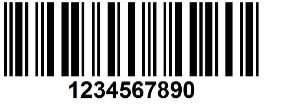 